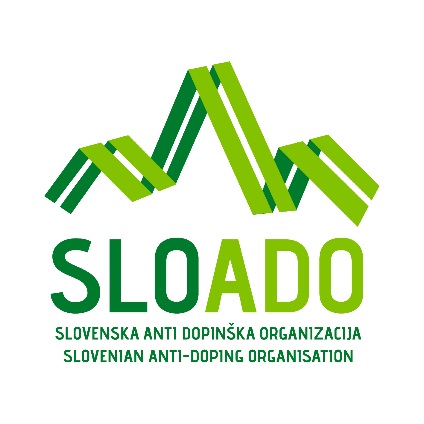 ŠTUDIJA O NADALJNJEM RAZVOJU IN DELU SLOVENSKE ANTI DOPING ORGANIZACIJE V LETU 2015Zakon o športu ali Protidopinški zakonIzvajanje Svetovnega protidopinškega kodeksa 2015Statusno - pravna oblika SLOADOUvodPregled in ocena stanja v Sloveniji na področju boja proti dopinguSvetovni protidopinški programVloge in obveznosti podpisnic Kodeksa 2015Nacionalni program športa 2014 – 2023 (boj proti dopingu)Ključne določbe UNESCO Konvencije Zakonska ureditev: Zakon o športu ali Protidopinški zakonAnaliza možnih statusno – pravnih oblik SLOADO Primerjava z državami v EUIzhodišča programa v letu 2015 – v luči zahtev novega Kodeksa11. Zaključki in predlogi12. Osnutek protidopinškega zakona (priloga)UvodWADA z novim Svetovnim protidopinškim kodeksom pomembno spreminja pravila in svetovni protidopinški program in ob tem podpisnikom Kodeksa postavlja še višje zahteve in vztraja na njihovem doslednem izvajanju. Pričujoča študija je namenjena predvsem pripravi pogojev, ki bodo potrebni, da bo Slovenija tokrat pravočasno in ustrezno pripravljena na zahteve novega Kodeksa. Letos ustanovljena Slovenska antidoping organizacija ni mogla zaživeti, kot bi se za novo organizacijo spodobilo. S sredstvi, ki jih ima na voljo, ne bo kos niti novim nalogam.Boj proti dopingu ni le boj z največjimi goljufi v svetu športnih zvezd, temveč je globalni program zaščite poštenih športnikov in varovanje integritete športa. Pri tem profesionalizacija športa samo še dodatno spodbuja vse, ki na račun velikih profitov spodbujajo negativno okolje, v katerem se razvija doping.Prva študija, ki jo je leta 2009 pripravil oddelek za boj proti dopingu pri OKS (predhodnik SLOADO), je bila namenjena ustanovitvi neodvisne nacionalne protidopinške organizacije in pripravi osnutka posebnega protidopinškega zakona.  Organizacija – SLOADO je bila ustanovljena 25.9.2013, pripravljen je bil tudi osnutek protidopinškega zakona, bil uvrščen v zakonodajni program vlade v letu 2014, a ni bil realiziran.Velik korak naprej je bil storjen s sprejemom novega Nacionalnega programa športa 2014-2023 (NPŠ), kjer je preprečevanje dopinga v športu ustrezno opredeljeno. NPŠ predstavlja okvir tudi nacionalnemu protidopinškemu programu, otežena pa je njegova realizacija. Finančna podhranjenost programa v preteklih letih zahteva večji indeksni skok pri financiranju protidopinškega programa SLOADO v naslednjih letih pri vseh financerjih, kar pa v teh težkih časih objektivno ni enostavno, a hkrati za  nekatere predstavlja nerešljiv problem. Žal se ta problem vleče že od leta 2007, ko Nacionalna Antidopinška komisija (NAK) ni več hotela prevzemati odgovornosti nacionalne organizacije.S to študijo želimo opozoriti pristojne inštitucije, da je zagotavljanje pogojev za pošten šport v pretežni meri zaveza države in tudi paradržavnih organizacij, kot je recimo Fundacija za šport, ki žal še vedno ne verjame, da so prizadevanja za pravice poštenih športnikov tudi njihova obveznost. A to ne pomeni, da šport ostane križem rok in čaka, da država reši problem.Študija je namenjena razrešitvi dileme o posebnem zakonu o preprečevanju dopinga v športu, ali pa je to lahko eno od poglavij v novem Zakonu o športu. Novi Kodeks je tu še bolj zavezujoč in spodbuja vlade vseh držav, da v okviru svoje regulative sprejmejo ustrezne zakonske ukrepe. SLOADO je pripravil Svetovni protidopinški kodeks in Mednarodne standarde v slovenskem jeziku in oblikoval novi nacionalni protidopinški pravilnik SLOADO, ki ga je WADA že potrdila in ki bo skupaj s Kodeksom pričel veljati 1.1.2015. Se je pa ob dilemi zakona pojavila še nova dilema in sicer novoustanovljeno SLOADO, ki še ni uspela praznovati prvega rojstnega dneva, naj bi spravili kot organizacijsko enoto v javno službo novega športnega zavoda in ji na ta način lažje zagotovili manjkajoča sredstva. Dilema, kateri je bila namenjena prva študija in na osnovi katere je pred letom dni OKS ustanovil SLOADO. V politično razburkanem življenju, kot ga živimo danes, je takšna dilema še toliko bolj upravičena, saj nihče ne ve, kako trdni in konzistentni so posamezni politični programi.2. Pregled in ocena stanja v Sloveniji na področju boja proti dopingu2.1 TESTIRANJA2.1.1 Pregled števila testiranj v Sloveniji od leta 1996 do 2013Število testiranj v Sloveniji je praktično vsako leto višje. Od skromnih začetkov v letu 1996, ko je bilo izvedenih le 75 testiranj, je SLOADO v letu 2013 izvedla skupno 419 testiranj. Vendar je to lahko varljiv podatek, saj so v skupno število zajeta tudi testiranja, izvedena po naročilu tretje osebe: mednarodnih zvez, organizatorjev mednarodnih tekmovanj ter tujih protidopinških organizacij in torej skupno število ne odseva dejanskega stanja v Sloveniji.Graf 1: Skupno število testiranj od leta 1996 do 2013Skupno število testiranj, ki jih letno opravi SLOADO, je močno odvisno od velikih mednarodnih tekmovanj, ki potekajo v Sloveniji. V zadnjih nekaj letih je bila SLOADO odgovorna za testiranja na (če izpostavimo zgolj največja tekmovanja): Mladinskem svetovnem prvenstvu v judu (Ljubljana, oktober 2013),Evropskem prvenstvu v košarki (Ljubljana, september 2013),IIHF Svetovnem prvenstvu hokeju na ledu, Divizija 1 (Ljubljana, april 2012),Evropskem prvenstvu v krosu (Velenje, december 2011),Svetovnem prvenstvu v veslanju (Bled, avgust-september 2011).2.1.2 Analiza testiranj na nacionalnem nivoju med leti 2011 in 2013 Za natančnejšo analizo je potrebno med seboj primerjati število testiranj, ki so financirana iz nacionalnega programa za preprečevanje dopinga v športu ter posledično to število primerjati z drugimi evropskimi državami.Graf 2: Analiza testiranj na in izven tekmovanj med leti 2011 in 2013 na nacionalnem nivojuAnaliza nacionalnega programa testiranj sicer kaže porast števila testiranj, predvsem testiranj na tekmovanjih, pri katerih pa je potrebno poudariti, da so vsa testiranja na tekmovanjih sofinancirana (50% krije SLOADO, 50% NPŠZ) s strani nacionalnih panožnih športnih zvez, ter da se testiranja na tekmovanjih izvajajo le na tekmovanjih pod okriljem Kolesarske, Atletske in Nogometne zveze Slovenije. V letu 2014 je bil izveden tudi program testiranj v končnici prve lige skupaj s Košarkarsko zvezo Slovenij, ki pa ni zajet v statistiki iz leta 2013. Model sofinanciranja s strani zvez (50% : 50%) je bil namreč edini možni model, s katerim smo lahko sistematično pričeli s programom testiranja na tekmovanjih.2.1.3 Primerjava števila testiranj z državami Evropske unijeČe želimo ugotoviti, kam Slovenija sodi na evropskem nivoju, si moramo pogledati primerjavo števila testiranj v Sloveniji z ostalimi državami Evropske unije.Tabela 1: Primerjava števila testiranj z državami Evropske unije*IC – na tekmovanjih; **OOC – izven tekmovanjSlovenijo lahko najdemo na repu razpredelnice in le redke so države, ki naredijo manj testiranj kot Slovenija. Ker v Sloveniji ne izvajamo testiranj krvi, si bomo v nadaljevanju pogledali podrobnejše analize le za urinske vzorce. Ob tem je potrebno poudariti, da je Svetovna protidopinška agencija (WADA) s 1. januarjem 2014 v sklopu biološkega potnega lista predstavila steroidni profil športnikov, v katerega so zajeti vsi športniki, s predpogojem, da so testirani vsaj trikrat v enem letu. Z novim Svetovnim protidopinškim kodeksom bodo od 1. januarja 2015 vse podpisnice dolžne aktivno izvajati program biološkega potnega lista, kar pomeni, da bodo morale povečati število testiranj na posameznega športnika, saj je analiza tako hematološkega kot steroidnega profila nemogoča na zgolj enem vzorcu športnika. 2.1.3.1 Testiranja na tekmovanjihSlovenska antidoping organizacija, kot pristojna nacionalna organizacija za boj proti dopingu v Sloveniji, je kot podpisnica Kodeksa Svetovne protidopinške agencije, dolžna, v sklopu svetovnega protidopinškega programa, izvajati program testiranj na tekmovanjih na nacionalnem nivoju. Tabela 2: Primerjava števila testiranj na tekmovanjih v letu 2013 z drugimi evropskimi državamiKljub velikemu porastu števila testiranj na tekmovanjih v letu 2013 Slovenija med državami Evropske unije zaseda skromno 22 mesto. Pred Slovenijo sta npr. Ciper in Luksemburg, ki sta z 800 oz. 500 tisočimi prebivalci bistveno manjši državi od naše, prav tako so uspehi njihovih športnikov neprimerljivi z uspehi slovenskih športnikov, saj sta obe državi skupaj na zadnjih letnih in zimskih olimpijskih igrah osvojili le eno medaljo (Tabela 4).2.1.3.2 Testiranja izven tekmovanjTestiranja izven tekmovanj so pomemben del boja proti dopingu, saj le testiranja, o katerih športniki niso naprej obveščeni, krepijo zaupanje športnikov in celotne javnosti v čist šport.SLOADO je s testiranji izven tekmovanj začela šele v oktobru 2011, ko je bila prvič ustanovljena nacionalna skupina za testiranje (NRTP), zato število v letu 2011 ni merodajno. V letu 2012 in 2013 se je število testiranj gibalo okoli 80, kar je pomenilo, da je bila večina športnikov, ki so bili člani NRTP testirana le 1x letno. V letu 2014 je SLOADO načrtno zmanjšala število športnikov v NRTP z namenom, da bodo izbrani športniki lahko testirani večkrat letno, vendar je bila zaradi omejenih finančnih sredstev primorana zaustaviti program testiranj izven tekmovanj že v mesecu aprilu po le 21 testiranjih in več kot polovica športnikov v NRTP ni bila testirana niti 1x.Tabela 3: Primerjava števila testiranj izven tekmovanj v letu 2013 z drugimi evropskimi državamiTudi pri testiranjih izven tekmovanj Slovenija zaseda 22. mesto Če si pogledamo lestvico prejetih olimpijskih medalj na zadnjih letnih in zimskih olimpijskih igrah, lahko Slovenijo najdemo na 12. mestu iz česar lahko upravičeno sklepano, da slovenski športniki tako v zimskih kot tudi letnih športih sodijo v svetovni vrh.Tabela 4: Analiza medalj z olimpijskih iger v Londonu in Sočiju po državah EUTabela 5: Pregled števila testiranj na eno olimpijsko medaljoČe je Slovenija po doseženih olimpijskih medaljah na zadnjih dveh igrah na izjemnem 12. mestu, potem je podatek, da na eno olimpijsko medaljo opravimo samo 18 testiranj zaskrbljujoč. Ta podatek je zanimiv, ker so tekmovalni sistemi med seboj primerljivi, ker število prebivalstva ali BDP na njih ne vpliva (npr.: državna prvenstva, ne glede na ostale statistične primerjave, so po državah enaka – vsi imajo državne prvake v istih disciplinah). Iz zgoraj predstavljenih podatkov je moč sklepati, da so slovenski športniki glede na uspešnost premalo testirani – to ima lahko negativne posledice za mednarodni ugled slovenskega športa.  2.1.4 Analiza testiranj po športnih panogah: primerjava svet – SlovenijaUgotovili smo, da slovenski športniki sodijo v svetovni vrh. V Sloveniji imamo po zadnjih podatkih 5.475 kategoriziranih športnikov, kar pomeni, da na letnem nivoju testiramo le slabe 4%.Če si pogledamo primerjavo testiranj po športnih panogah med svetom in Slovenijo lahko ugotovimo, da je prispevek Slovenije v svetovnem boju proti dopingu zanemarljivo majhen.Tabela 5: Testiranja po športnih panogah: primerjava svet – Slovenija*IC – na tekmovanjih; **OOC – izven tekmovanj; *** v Sloveniji ne jemljemo krvnih vzorcev, zato so podatki zgolj za urinPrimerjava je narejena v športnih panogah, kjer slovenski športniki dosegajo največje uspehe. Športniki izbranih športnih panog (v individualnih športnih) so tudi vključeni v skupino za testiranje pri SLOADO (NRTP) oz. pri mednarodnih športnih zvezah (IF RTP).2.1.5 Primerjava finančnih sredstev nacionalnega programa boja proti dopingu med leti 2011 in 2014 Slovenska antidoping organizacija večji delež sredstev pridobi s strani Ministrstva, pristojnega za šport in Fundacije za šport. Finančni položaj SLOADO se v zadnjih letih ni spremenil za veliko, ne glede na to, da so zahteve WADA po skladnosti s Kodeksom vedno večje in je v programe boja proti dopingu potrebno vložiti več denarja.Tabela 6: Finančna sredstva, namenjena nacionalnemu programu boja proti dopinguV letu 2011 in 2013 je SLOADO del zgoraj navedenih sredstev pridobila iz mednarodnih projektov in sicer:leta 2011 kot partner v EADIn projektu (EU projekt); znesek v višini 10.000,00 €leta 2013 kot nosilec UNESCO projekta (UNESCO); znesek v višini 17.000,00 €2.2 PROGRAMI OZAVEŠANJA, IZOBRAŽEVANJA IN INFORMIRANJAOd leta 2011 SLOADO intenzivno dela na področju preventive, saj dobra ozaveščenost in znanje športnikov s področja boja proti dopingu v daljšem časovnem obdobju zagotavljata generacijo slovenskih športnikov, ki se na svoji športni poti ne bodo posluževali prepovedanih snovi ali postopkov.SLOADO je preko različnih mednarodnih projektov (EADIn 2011 in UNESCO 2013) usposobila skupino protidopinških ambasadorjev, ki so postali nosilci preventivnih programov in s metodo »peer-to-peer« networkinga širijo svoje znanje med vrstnike. Tabela 7: Statistika programov ozaveščanja in izobraževanja od leta 2011 naprejOd leta 2011 je bilo v programe ozaveščanja in izobraževanja vključenih skoraj 8.000 športnikov. Dobro delo in zavedanje o pomembnosti naših programov sta pripomogla k večji razpoznavnosti boja proti dopingu v Sloveniji. Želimo si, da bi bilo v naše programe vključenih še več nacionalnih panožnih športnih zvez in s tem mladih športnikih. Ob programu testiranj izven tekmovanj so preventivni programi tisti, ki so nujni za uspešen boj proti dopingu. Športniki morajo dobiti vse informacije o njihovih pravicah in obveznostih na eni strani ter posledicah (vključno s sankcijami, zdravstvenimi in socialnimi posledicami) na drugi strani. Država in nacionalna protidopinška organizacija pa sta jim, kot podpisnici Kodeksa, dolžni to tudi zagotoviti v sklopu nacionalnega preprečevanja dopinga v športu.3. Svetovni protidopinški kodeks in svetovni protidopinški program Cilji Svetovnega protidopinškega kodeksa in Svetovnega protidopinškega programa, ki ga podpira, so: zaščititi temeljno pravico športnikov, da sodelujejo v športu brez dopinga, ter s tem spodbujati zdravje, poštenost in enakopravnost športnikov po vsem svetu, ter zagotoviti enotne, usklajene in učinkovite protidopinške programe, ki se nanašajo na odkrivanje, preprečevanje in odvračanje od dopinga, tako na mednarodni kot na nacionalni ravni.3.1. Kodeks Kodeks je temeljna in univerzalna listina, na kateri sloni Svetovni protidopinški program. Cilj Kodeksa je izboljšati uspeh protidopinških prizadevanj s pomočjo splošne uskladitve bistvenih elementov boja proti dopingu. Njegov namen je biti dovolj natančen, da bo z njim mogoče doseči popolno uskladitev glede vprašanj, pri katerih je potrebna enotna ureditev, vendar dovolj splošen na drugih področjih, da dovoljuje tudi prilagodljivost glede uporabe dogovorjenih protidopinških načel. Kodeks je bil oblikovan ob upoštevanju načela sorazmernosti in človekovih pravic.3.2. Svetovni protidopinški program Svetovni protidopinški program vključuje vse elemente, ki so potrebni za zagotovitev optimalne uskladitve in dobre prakse v mednarodnih in nacionalnih protidopinških programih. Glavni sestavni deli so:Raven 1:  KodeksRaven 2:  Mednarodni standardiRaven 3:  Modeli dobre prakse in smernice3.3 Mednarodni standardiOblikovanje mednarodnih standardov za različna strokovna in operativna področja protidopinškega programa poteka ob posvetovanju s podpisnicami in vladami ter ob potrditvi s strani WADA. Namen mednarodnih standardov je uskladitev med protidopinškimi organizacijami, odgovornimi za določene strokovne in operativne dele protidopinških programov. Upoštevanje mednarodnih standardov je obvezno za skladnost s Kodeksom. Izvršni odbor WADA lahko po smiselnem posvetovanju s podpisnicami, vladami in drugimi zainteresiranimi stranmi občasno dopolnijo mednarodne standarde. Mednarodni standardi in vse dopolnitve se objavijo na spletni strani WADA ter začnejo veljati z dnem, določenim v mednarodnem standardu oz. dopolnitvah.3.4 Modeli dobre prakse in smerniceNamen modelov dobre prakse in smernic, ki temeljijo na Kodeksu in mednarodnih standardih, je zagotavljanje rešitev na različnih področjih boja proti dopingu. Modele in smernice priporoči WADA ter jih da na razpolago podpisnicam in drugim zainteresiranim stranem, vendar njihova uporaba ni obvezna. WADA poleg tega podpisnicam zagotavlja vzorčne modele protidopinške dokumentacije in jim nudi tudi pomoč pri usposabljanju. 3.5 Temeljni razlogi za Svetovni protidopinški kodeksProtidopinški programi skušajo ohraniti bistvene vrednote športa, ki jih pogosto imenujemo »športni duh«, in predstavljajo bistvo olimpizma, tj. poštena igra in zasledovanje odličnosti prek predanega izboljševanja naravnih talentov vsakega človeka. Športni duh je praznovanje človeškega duha, telesa in uma ter se odraža v vrednotah, ki jih najdemo v športu in prek njega, med drugim: etika, fair play in poštenost, zdravje, odličnost pri doseganju rezultatov, značaj in izobrazba, zabava in veselje, timsko delo, predanost in zavezanost, upoštevanje pravil in zakonov, spoštovanje do sebe in drugih udeležencev, pogum, skupnost in solidarnost.Doping je popolno nasprotje športnega duha.Ker boj proti dopingu poudarja športni duh, Kodeks od vseh protidopinških organizacij zahteva, naj oblikujejo in izvajajo programe izobraževanja in preprečevanja dopinga za športnike, vključno z mladimi, in tudi za spremljevalno osebje.4. Vloge in obveznosti podpisnic kodeksaObveznosti podpisnic, športnikov in drugih oseb so razpršene v različnih členih Kodeksa. Obveznosti, ki so navedene v 20. členu Kodeksa, spadajo med dodatne obveznosti. Vse podpisnice morajo ravnati v duhu partnerstva in sodelovanja, da bi zagotovile uspeh boja proti dopingu v športu in upoštevanju Kodeksa.Vključitev vlog in obveznosti organizacij v športni sferi so opredeljena v naslednjem členu in podtočkah člena:4.1 Vloge in obveznosti nacionalnih olimpijskih komitejev in nacionalnih para-olimpijskih komitejev (povzeto po členu 20.4)1. Zagotavljati, da so njihove protidopinške politike in pravila v skladu s Kodeksom.2. Kot pogoj za članstvo in priznanje od nacionalnih zvez zahtevati, da so njihove protidopinške politike in pravila v skladu z ustreznimi določili Kodeksa.3. Upoštevati avtonomijo nacionalne protidopinške organizacije v državi ter se ne vmešavati v njene operativne odločitve in dejavnosti.4. Zahtevati, da nacionalne zveze poročajo o vseh informacijah v zvezi s kršitvami protidopinških pravil svojim nacionalnim protidopinškim organizacijam in mednarodni zvezi ter sodelujejo v preiskavah, ki jih vodi katera koli protidopinška organizacija, pristojna za vodenje preiskav. 5. Kot pogoj za sodelovanje na olimpijskih in para-olimpijskih igrah zahtevati, da so športniki, ki niso redni člani mednarodnih zvez ali katere izmed njihovih nacionalnih zvez članic, najmanj na voljo za odvzem vzorcev ter da pravilno posredujejo podatke svoje lokacije, kot to zahteva Mednarodni standardi za testiranja in preiskave, takoj ko je športnik naveden na seznamu ali poznejšem vstopnem dokumentu, vloženem v zvezi z olimpijskimi igrami ali para-olimpijskimi igrami.6. Zahtevati, da vse njene nacionalne zveze sprejmejo pravilnike, ki zahtevajo, da se vsi člani spremljevalnega osebja, ki na tekmovanjih ali dejavnosti, ki jo odobri ali organizira nacionalna zveza, sodelujejo kot trenerji, menedžerji, člani ekipe, funkcionarji, medicinsko ali reševalno osebje strinjajo, da jih kot pogoj za udeležbo zavezujejo protidopinška pravila in pristojnost protidopinške organizacije za upravljanje z rezultati v skladu s Kodeksom.7. Odtegniti določen del ali celotno financiranje športnika ali člana spremljevalnega osebja, ki je kršil protidopinška pravila, med obdobjem izločitve.8. Odtegniti določen del ali celotno financiranje nacionalnih organizacij članic, ki ne ravnajo v skladu s Kodeksom.9. Zavzeto preganjati vse potencialne kršitve protidopinških pravil v pristojnosti, vključno s preiskavo, ali je bilo spremljevalno osebje ali druga oseba vključena(-o) v posamezni primer dopinga.10. Promovirati protidopinško izobraževanje, vključno z zahtevo, naj nacionalne zveze izvajajo protidopinško izobraževanje in se pri tem uskladijo z ustrezno nacionalno protidopinško organizacijo.12. Sodelovati z ustreznimi nacionalnimi organizacijami in agencijami ter drugimi protidopinškimi organizacijami. 13. Uvesti disciplinska pravila, ki preprečujejo, da bi spremljevalno osebje, ki uporablja prepovedane snovi ali prepovedane postopke brez upravičenega razloga, zagotavljalo podporo športnikom pod pristojnostjo nacionalnega olimpijskega ali para-olimpijskega komiteja.4.2 Vloge in obveznosti nacionalnih protidopinških organizacij (povzeto po členu 20.5)1. Biti neodvisen v operativnih odločitvah in dejavnosti.2. Sprejeti in izvajati protidopinška pravila in politike, ki so v skladu s Kodeksom.3. Sodelovati z ustreznimi nacionalnimi organizacijami in agencijami ter drugimi protidopinškimi organizacijami. 4. Spodbujati vzajemno testiranje med nacionalnimi protidopinškimi organizacijami.5. Promovirati protidopinške raziskave. 6. Kjer je zagotovljeno financiranje, odtegniti določen del ali celotno financiranje športniku ali članu spremljevalnega osebja, ki je kršil protidopinška pravila, med obdobjem izločitve.7. Zavzeto preganjati vse potencialne kršitve protidopinških pravil v pristojnosti, vključno s preiskavo, ali je bilo spremljevalno osebje ali druga oseba vključena(-o) v posamezni primer dopinga, ter zagotavljati primerno izvrševanje posledic.8. Promovirati protidopinško izobraževanje.9. Izvesti samodejno preiskavo člana spremljevalnega osebja v primeru, ko kršitev protidopinških pravil vključuje mladoletnika, in izvesti samodejno preiskavo vsakega člana spremljevalnega osebja, ki je zagotavljal podporo več kot enemu športniku, ki je kršil protidopinška pravila. 10. V celoti sodelovati z WADA v povezavi s preiskavami, ki jih ta vodi po določilih člena 20.7.10.4.3 Vključenost državnih organov (povzeto po členu 22)1. Vsaka vlada mora izvesti vse dejavnosti in ukrepe, potrebne za skladnost z Unescovo konvencijo.2. Vsaka vlada mora sprejeti zakonodajo, predpise, politike in upravne prakse za sodelovanje in deljenje informacij s protidopinškimi organizacijami ter za deljenje podatkov med protidopinškimi organizacijami, kot to predpisuje Kodeks.3. Vsaka vlada mora spodbujati sodelovanje med svojimi javnimi službami ali agencijami ter protidopinškimi organizacijami, da pravočasno delijo informacije, ki bi lahko bile koristne v boju proti dopingu, z drugimi protidopinškimi organizacijami, kadar to ni pravno prepovedano.4. Vsaka vlada mora upoštevati dejstvo, da je arbitraža prednostni način reševanja sporov v zvezi z dopingom ter da je podvržena človekovim pravicam in temeljnim svoboščinam ter veljavnemu nacionalnemu pravu.5. Vlada, ki v svoji državi nima nacionalne protidopinške organizacije, mora v sodelovanju s svojim nacionalnim olimpijskim komitejem poskrbeti za to, da se ta ustanovi. (Na ozemlju RS je bila s strani OKS-ZŠZ ustanovljena SLOADO, kot osrednjo nacionalno protidopinško organizacijo, septembra 2013.)6. Vsaka vlada mora spoštovati avtonomijo nacionalne protidopinške organizacije v svoji državi ter se ne vmešavati v njene operativne odločitve in dejavnosti.7. Vlada mora izpolniti zahteve iz člena 22.2 najpozneje do 1. januarja 2016. Druge zahteve iz tega člena bi morale biti že izpolnjene.8. Če vlada ne ratificira, sprejme, odobri ali pristopi k Unescovi konvenciji ali če ne ravna skladno z njo, je lahko država neprimerna kandidatka za organizacijo mednarodnih športnih prireditev, oziroma lahko pride do dodatnih posledic, denimo izgube funkcij in položajev v WADA; neustreznosti ali nesprejema kandidature za katero koli prireditev v državi, odpovedi mednarodne prireditve, simboličnih in drugih posledic, ki jih določa Olimpijska listina.Prizadevanje v boju proti dopingu s pomočjo usklajenega in koordiniranega programa, ki ga izraža Kodeks, je v resnici skupno prizadevanje športnih gibanj in vlad. V tem členu je jasno določeno, kaj lahko podpisnice pričakujejo od svojih vlad. 5. Nacionalni program športa 2014 - 2023Nacionalni program preprečevanja dopinga v športu temelji na zaščiti temeljne pravice športnika, da trenira in tekmuje v športu brez dopinga, kar z drugimi besedami pomeni skrb za varovanje zdravja, poštenosti in enakosti športnikov. Nacionalni program mora zato zagotavljati usklajen in učinkovit program boja proti dopingu na področju odkrivanja, odklanjanja in preprečevanja dopinga v športu. Izvajalci športnih programov, športniki in spremljajoče osebje so dolžni spoštovati Svetovni kodeks proti dopingu z mednarodnimi standardi in Protidopinški pravilnik SLOADO. Pristojna institucija za izvajanje programov preprečevanja uporabe prepovedanih snovi in postopkov v športu v Republiki Sloveniji je Slovenska antidoping organizacija (SLOADO), ki je neodvisna protidopinška organizacija in deluje usklajeno s svetovnim programom boja proti dopingu.Poudarek dela SLOADO je na ozaveščanju športnikov in drugih udeležencev v vseh pojavnih oblikah športa, na oblikovanju nacionalne testne skupine športnikov z namenom izvajanja nenapovedanih testiranj zunaj tekmovanj ter stalni prisotnosti na nacionalnih tekmovanjih športnih zvez z namenom izvajanja testiranj na tekmovanjih in drugih dejavnostih, ki jih opredeljuje UNESCO Mednarodna konvencija proti dopingu v športu.Strateški cilj je zagotavljanje temeljne pravice športnikov za treniranje in tekmovanje v športu brez dopinga.Kazalniki so: število vključenih športnikov v preventivne programe ozaveščanja o nevarnostih dopinga v športu,število športnih zvez, dejavnih v programih preprečevanja dopinga, število dopinških testiranj pri športnikih,obseg nadzora nad uvozom in distribucijo prepovedanih snovi.Preteklo delovanje na področju preprečevanja dopinga je bilo usmerjeno pretežno v vrhunski šport, čeprav doping predstavlja zdravju škodljivo uporabo prepovedanih snovi tudi v rekreativnem in kakovostnem športu. Zato nacionalni program športa 2014–2023 opredeljuje naslednje ukrepe:dopinška testiranja na nacionalni ravni,preprečevanje distribucije prepovedanih snovi in postopkov v celotnem športu,umeščenost vsebin o zlorabah dopinga v programih ozaveščanja športnikov in izobraževanja ter usposabljanja strokovnih delavcev v športu,nacionalna kampanja o zlorabi dopinga v tekmovalnem in rekreativnem športu.6. Ključne določbe UNESCO Konvencije Pregon dopinga v športu dejavnost, ki je tako v zasebnem interesu (interesu avtonomnih športnih organizacij), kot tudi v javnem interesu, torej v interesu države, kar je z ratifikacijo UNESCO konvencije postalo toliko bolj jasno. Interes države mora biti, izvajanje svetovnega protidopinškega programa v celoti tudi v Sloveniji.Nekaj ključnih določb UNESCO konvencije povzetih iz Zakona o ratifikaciji Mednarodne konvencije proti uporabi nedovoljenih snovi v športu (MKUNSŠ; 2007), za katerega izvajanje na ozemlju RS skrbi ministrstvo pristojno za šport.3. člen – Kako doseči namen konvencijeDa bi dosegle namen konvencije, se pogodbenice zavezujejo, da bodo:(a) sprejele ustrezne ukrepe na državni in mednarodni ravni, skladne z načeli kodeksa;(b) spodbujale vse oblike mednarodnega sodelovanja, katerega cilj je varovanje športnikov, etika v športu in skupna uporaba izsledkov raziskav;(c) pospeševale sodelovanje med državami pogodbenicami in vodilnimi organizacijami pri boju proti uporabi nedovoljenih snovi v športu, predvsem s SPA.4. člen – Razmerje konvencije do kodeksa1. Da bi lahko usklajevale boj proti uporabi nedovoljenih snovi v športu na državni in mednarodni ravni, se države pogodbenice zavezujejo, da bodo spoštovale načela kodeksa kot podlago za ukrepe iz 5. člena te konvencije. Nobena določba v tej konvenciji ne preprečuje državam pogodbenicam, da bi sprejele dodatne ukrepe, ki se dopolnjujejo s kodeksom.2. Kodeks in najnovejša različica dodatkov 2 in 3 sta priložena v vednost in nista sestavni del te konvencije. Po mednarodnem pravu dodatka ne zavezujeta držav pogodbenic.3. Priloge k temu sporazumu so sestavni del te konvencije.5. člen – Ukrepi za uresničevanje ciljev konvencijePri izpolnjevanju obveznosti iz te konvencije se vsaka država pogodbenica zavezuje, da bo sprejela ustrezne ukrepe. Ukrepi lahko vključujejo zakonodajo, predpise, smernice ali upravne postopke.7. člen – Notranje usklajevanjeDržave pogodbenice zagotavljajo uporabo te konvencije predvsem z notranjim usklajevanjem. Da bi izpolnile obveznosti po tej konvenciji, se države pogodbenice lahko oprejo na protidopinške organizacije, pa tudi na športne organe in organizacije.11. člen – Finančni ukrepiKadar je primerno, države pogodbenice:(a) iz svojih proračunov zagotavljajo sredstva za financiranje nacionalnega programa testiranja v vseh športnih panogah ali športnim in protidopinškim organizacijam pomagajo financirati dopinški nadzor z neposrednimi subvencijami ali donacijami ali s priznavanjem stroškov takega nadzora, kadar jim odmerjajo znesek subvencije ali donacije;(b) sprejemajo ukrepe, s katerimi zadržijo s športom povezano finančno pomoč posameznim športnikom ali spremljajočemu osebju, ki začasno ne smejo tekmovati zaradi kršitve protidopinških pravil;(c) delno ali v celoti zadržijo finančno ali drugo s športom povezano pomoč športni organizaciji ali protidopinški organizaciji, ki ne spoštuje kodeksa ali veljavnih protidopinških pravil, sprejetih na podlagi kodeksa.7. Zakonska ureditev: Zakon o športu ali Protidopinški zakon Država se je s podpisom in ratifikacijo konvencij zavezala k uresničevanju svoje politike boja proti dopingu in v ta namen podprla odločitev krovne športne organizacije, da ustanovi neodvisno nacionalno protidopinško organizacijo. Na ta način uresničuje zahteve Svetovnega protidopinškega kodeksa in svetovnega programa, ki je v slovenskem prostoru opredeljen v Nacionalnem programu športa in se v svoji izvedbeni obliki opredeljuje v nacionalnih protidopinških pravilih (Protidopinška pravila SLOADO). Je pa zaradi interdisciplinarnosti, zahtevnosti, neodvisnosti in financiranja programa, predvsem pa zaradi zahtev novega Kodeksa, SLOADO predlaga, da bi država sprejela poseben protidopinški zakon, ki bi ji lahko omogočil večjo učinkovitost protidopinških programov v Sloveniji.Cilji posebnega zakona na področju boja proti dopingu: izvajanje svetovnega protidopinškega programa v celoti tudi na ozemlju RS,spodbujanje preprečevanja dopinga v športu, s končnim ciljem zmanjšanje oziroma popolne odprava dopinga,jasna razmejitev med javnim in zasebnim interesom na področju preprečevanja dopinga v športu,opredelitev nalog javnih organov (nap. zagotoviti sredstva za financiranje nacionalnega protidopinškega programa iz proračuna in programa Fundacije za šport, omejevanje financiranja iz javnih sredstev posameznikom in športnim organizacijam, ki so kršili protidopinška pravila, sofinanciranje raziskav, aktivno sodelovanje na področju izobraževanja, aktivno sodelovanje z javnimi organi v okviru izvajanja ukrepov za omejitev in preprečevanje dostopnosti prepovedanih snovi in prepovedanih postopkov),priznanje nacionalne protidopinške organizacije ter njenih nalog in pristojnosti na nacionalnem nivoju,priznanje nacionalnega protidopinškega pravilnika inzagotoviti zakonsko podlago javnega financiranja nacionalnega programa.Razlogi za sprejem posebnega zakona:zaradi varovanja in ohranjanja integritete športa,ker opredeljujemo preprečevanje dopinga kot neodvisno tematiko znotraj športa,ker je institucionalna neodvisnost organizacije (v vseh njenih oblikah) veliko bolj izpostavljena in poudarjena preko samostojnega zakona,ker so zgoraj omenjeni mednarodni dokumenti ratificirani v RS in so presplošni, zato je dodatna zakonska ureditev nujna in s strani novega Kodeksa skoraj obvezni,ker je potrebno jasno umestiti vlogo države v preprečevanju dopinga v športu, pri čemer se ohrani načelo »avtonomije« preprečevanja dopinga v športu,ker gre trend razvoja športa na mednarodni ravni v smeri varstva integritete športa pred uporabo dopinga, zato bo potrebno upoštevati nepričakovane in nenadne spremembe v protidopinških predpisih, ki bodo zahtevale tudi spremembe oziroma dopolnitve samostojnega zakona. Spremembe bodo hitreje in lažje izvedene, kot če bi to delali v integralnem zakonu o športu,zaradi vsebinske obsežnosti bi bil samostojni zakon učinkovitejši in preglednejši za vse deležnike tako v javni kot civilni sferi.Samostojni zakon bi bil torej v svojem bistvu fleksibilnejši, učinkovitejši in preglednejši za vse deležnike tako v javni kot na avtonomni (športni) ravni. V prvi vrsti države podpisnice, na državni ravni, zagotavljajo protidopinške dejavnosti predvsem z notranjim usklajevanjem, spodbujanjem in sprejemanjem ukrepov. Zakon o športu določa uresničevanja javnega interesa na področju športa v Republiki Sloveniji, ureja način izvajanja politike športa z določitvijo nacionalnega in letnega programa športa, ureja organiziranost na področju športa, določa pravice športnikov, ureja preprečevanje negativnih pojavnih oblik v športu, ureja inšpekcijski nadzor na področju športa, ter druga vprašanja povezana s športom.Ker je področje boja proti dopingu v primerjavi z ostalimi negativnimi pojavi v športu bistveno bolj obsežno, zahtevno in tudi že formalno urejeno, zahteva v zakonskem smislu več opredelitev in podpore na specialnih področjih športa (športnem, medicinskem in pravnem). Bi pa bila pomoč države v tem smislu – v smislu Posebnega zakona – zaradi večje moči pomembna opora za njegovo uspešnejše, predvsem pa učinkovitejše delovanje.Poseben zakon bi okrepil avtonomijo SLOADO in posredno zagotovil, da avtonomija športa in športnih pravil ne bi bila omejevana. To je bil eden temeljnih razlogov OKS, ko se je odločil za ustanovitev SLOADO.Tako, kot je unikaten primer Svetovne protidopinške agencije, saj združuje civilno in javno sfero v en globalni program, so tudi protidopinška pravila SLOADO že leta 2010 postavila unikaten odnos med SLOADO in nacionalnimi panožnimi športnimi zvezami  s prenosom pooblastil v primeru doping kontrol:Prenos pooblastil:  5. a člen5a.1  S sprejemom tega pravilnika (v skladu s 4. členom tega pravilnika), nacionalne panožne športne zveze formalno prenesejo in preložijo vso odgovornost glede kontrole dopinga, ki izhajajo iz njihovih obveznosti do pristojne mednarodne zveze ali do kakršne koli druge organizacije na NAK.Če predpisi mednarodne zveze ali predpisi druge organizacije  zahtevajo, da nacionalna panožna športna zveza ukrepa zoper udeleženca zaradi domnevne kršitve predpisov proti dopingu, takšne ukrepe izvede NAK v skladu s tem pravilnikom in pravili pristojne mednarodne zveze.Ali bi ta unikaten člen pravil bi postal vprašljiv, če bi SLOADO ne bil več subjekt zasebnega prava, kot so vse športne organizacije in bi morale športne organizacije svoje primere suma kršitev pravil posredovati na javno službo?Delovni osnutek Zakona o športu na področju organiziranosti v športu opredeljuje področje delovanja javne službe v športu. Predvidena je reorganizacija obstoječega javnega zavoda  v javni zavod za šport RS, ki bi imel 5 organizacijskih enot, med katere bi uvrstili tudi SLOADO – oziroma službo za boj proti dopingu. Formalno bi s tem sicer zagotovili določen vir javnih sredstev, kar bi bilo za delovanje protidopinškega programa lahko koristno, bi bil pa izpostavljen vplivom posameznih političnih opcij in njihovim odločitvam o pomembnosti te javne službe, kot se to dogaja v drugih državah. Postavitev SLOADO v javno službo pomeni ukinitev popolne avtonomije organizacije, popolno spremenjen režim delovanja in zaposlovanja, spremenjen način financiranja, izvajanje postopkov po ZUP in še vrsto drugih, v naprej nepredvidljivih detajlov, ki bi vplivali uspešnost delovanja službe. Delovanje SLOADO je izredno specifično, saj je pogojeno z vrsto nestandardnih procesov na nacionalnem in mednarodnem področju, ogromno mednarodnega poslovanja, sodelovanja z mednarodnimi zvezami v posameznih programih posredovanja lokacij in načrtovanja testiranj v režimu 24/7, primerih stalne pripravljenosti in še vrsto drugih.SLOADO ima v stalnem sestavu skoraj 40 zunanjih sodelavcev, ki so vezani na različne pogodbene oblike sodelovanja, dva neodvisna disciplinska organa  24 člani vrhovnega sodišča, medicinskih inštitutov in olimpionikov.Zaradi vseh dilem v nadaljevanju podajamo analizo možnih statusno pravnih oblik SLOADO.8. Analiza možnih statusno – pravnih oblik SLOADO 8.1. Zasebni ali javni zavodIzbira pravilne statusno-pravne oblike SLOADO odpira mnogo vprašanj. Prvo in verjetno najbolj kompleksno izmed njih se nanaša na dilemo, ali naj bo SLOADO ustanovljena kot pravna oseba zasebnega ali javnega prava. Pomen razlikovanja pravnih oseb javnega in zasebnega prava se kaže na številnih področjih. Če omenimo zgolj nekatere izmed njih, obstajajo razlike glede zaposlovanja (obseg in pogoji), zagotavljanja sredstev za plače, plačevanje davkov, imenovanje in razreševanje organov, financiranje iz proračuna, vrste in obseg nadzora, pristojnosti države in lokalnih skupnosti, pristojnosti ustanovitelja po ustanovitvi, itd. Navedene razlike nas opozarjajo na dejstvo, da je potrebno odločitev glede menjave  statusno pravne narave SLOADO skrbno pretehtati, vzeti v obzir vse relevantne okoliščine, ob tem pa se je potrebno zavedati tudi, da je glede na trenutno stanje na področju dopinga v športu potrebno zagotoviti pogoje dela SLOADO, saj je novi Kodeks v letu 2015 še bolj zavezujoč in programsko obsežnejši.V nadaljevanju se je potrebno osredotočili predvsem na naslednja vprašanja:Katere statusno pravne oblike so primerne za SLOADO v slovenskem pravnem sistemu (tako v okviru oseb zasebnega prava, kot tudi javnega prava).Primerjava značilnosti zasebnega in javnega zavoda, pri čemer se bomo osredotočili predvsem na vidik:javnega interesa na področju boja proti dopingu v športu,financiranje javnega in zasebnega zavoda na področju boja proti dopingu v športu,ostalih pomembnih značilnosti za ustanovitev SLOADO,mešana tvorba: zasebni zavod s solastništvom ministrstva.V zaključku podali konkreten predlog za ustanovitev SLOADO.8.2.Možne statusno pravne oblike v slovenskem pravnem sistemuPreden se spustimo v obravnavanje glavne stvari, je potrebno primarno pretehtati, katere statusno pravne oblike so za pravne osebe na voljo v slovenskem pravnem redu. V Sloveniji imamo, glede na dejavnost SLOADO, ki je izključno neprofitna, osnovni in edini namen pa je pregon dopinga v športu in glede na načelo numerus clausus v civilnem pravu, na voljo predvsem naslednje možnosti:Pravne osebe civilnega prava: društvo ali zasebni zavod.Pravne osebe javnega prava: javni zavod, javna agencija ali »sui generis« oblika.Za SLOADO je med pravnimi osebami civilnega prava najprimernejša oblika zasebni zavod (kljub zastarelemu in pomanjkljivemu zakonu iz leta 1991 in dejstvu, da takšne oblike primerjalno-pravno ne poznajo drugod po Evropi). (Zasebni) zavodi so namreč organizacije, ki se ustanovijo za upravljanje različnih dejavnosti, med drugim tudi športa, če cilj opravljanja dejavnosti ni ustvarjanje dobička (2. odst. 1. čl. Zakona o zavodih). Zavod nima članov, zato nihče nima članskih pravic, kar je sicer ena izmed bistvenih značilnosti društev. Društvo je namreč članska oblika. Gre za samostojno in nepridobitno združenje, ki ga ustanovitelji, skladno z Zakonom o društvih, ustanovijo zaradi uresničevanja skupnih interesov. Samostojna organizacija SLOADO se ustanavlja z izključnim namenom pregona dopinga v Republiki Sloveniji, kar lahko opredelimo kot neprofitno dejavnost, pri čemer pa je bistveno to, da se ustanavlja za namen trajnega uresničevanja nalog na področju boja proti dopingu v športu, ki ima samostojno organizacijo, posamezne osebe pa nimajo članskih pravic. Društvo pa se na drugi strani manifestira kot realizacija ustavne pravice do svobode združevanja, članske (korporacijske) pravice pa so bistvene. Iz navedenega razloga je zasebni zavod torej primernejša statusno pravna oblika.Pravno osebo javnega prava lahko ustanovimo v obliki javnega zavoda, javne agencije, javnega podjetja, javnega sklada ali pa v nekakšni sui generis obliki. Verjetno ni potrebno posebej poudarjati, da glede na neprofitni namen SloADO javno podjetje ni možno, podobno pa velja tudi za javni sklad, saj je temeljni namen SloADO dejavnost in ne upravljanje premoženja. Poudariti pa je potrebno, da tudi javna agencija ni primerna oblika za SloADO, saj 2. čl. Zakona o javnih agencijah jasno določa, da se javna agencija lahko ustanovi le, če z zakonom ni predvidena druga statusna oblika. Zakon o športu pa v 23. čl. določa, da se za opravljanje administrativnega, strokovnega, tehničnega in drugega dela lahko ustanovi javni zavod za šport, kar pomeni, da je zakon opredelil drugo statusno obliko (zavod in ne agencijo).8.3. Zasebni vs. javni interesRazlikovanje med pravnimi osebami zasebnega in javnega prava izhaja po svojem bistvu iz različnih pravnih interesov (zasebni ali javni interes). Iz navedenega se je nujno potrebno opredeliti, kakšen interes zasleduje pregon dopinga v športu.Danes ni več nobenega dvoma, da gre v konkretnem primeru za dejavnost, ki je tako v zasebnem interesu (interesu avtonomnih športnih organizacij), kot tudi v javnem interesu, torej v interesu države, kar je z ratifikacijo UNESCO konvencije proti uporabi nedovoljenih snovi v športu (v nadaljevanju UNESCO konvencija), postalo toliko bolj jasno. Pomembno pa je, kateri interes prevladuje, kateri je osnovni interes, predvsem pa v kolikšni meri in na kakšen način naj država sodeluje v pregonu dopinga v športu.Pri vplivu države na področju boju proti dopingu v športu je potrebno izhajati iz Zakona o športu, ki je temeljni akt na področju športa v Republiki Sloveniji. Zakon o športu opredeljuje uresničevanje javnega interesa v športu v svojem 3. čl. in sicer, tako, da država 1) zagotavlja sredstva za realizacijo nacionalnega programa, 2) spodbuja in zagotavlja pogoje za opravljanje in razvoj športne dejavnosti, 3) načrtuje, gradi in vzdržuje javne športne objekte in 4) vodi stimulativno davčno politiko. Javni interes je sicer opredeljen z Nacionalnim programom športa in letnim programom športa. Vse navedeno pomeni, da je javni interes v športu omejen predvsem na financiranje za realizacijo dejavnosti, ki je v javnem interesu. V Sloveniji smo sprejeli avtonomijo športa, ki je sicer res v določenem, vendar omejenem obsegu, nadzorovana s strani države. Podobno velja tudi za pregon dopinga v športu. Povedano enostavneje, v skladu s slovensko zakonodajo, je boj proti dopingu v športu primarno v pristojnosti (v interesu) športa, torej zasebnega interesa, država pa naj bo v izvrševanju javnega interesa (ki tukaj zagotovo obstaja) omejena na financiranje, nazor pa naj bo omejen le v nujnem obsegu.9.3.1. Javna službaZakon o zavodih v 1. odst. 3. čl. določa, da se javni zavod ustanovi za opravljanje javnih služb. V 2. odst. pa določa, da se lahko javni zavod ustanovi tudi za opravljanje dejavnosti, ki ni opredeljena kot javna služba, če se opravljanje dejavnosti zagotavlja na način in pod pogoji, ki veljajo za javno službo.Po definiciji je javna služba takšna aktivnost, ki sodi v javni interes, določajo, ustvarjajo in nadzirajo pa jo oblasti s predpisi, ki so zunaj zasebnega prava in tako sodijo v okvir pojma javno pravo ne glede na to, ali dejavnost javne službe opravlja javna ali zasebna oseba.Bistveno v boju proti dopingu v športu pa je predvsem to, da ga regulira in določa Protidopinški pravilnik SLOADO, ki je zasebno pravni akt in sprejet s strani zasebno pravne organizacije SLOADO (potrjen je tudi s strani MŠŠ – kar mu daje tudi manjšo javno pravno naravo). Protidopinški pravilnik SLOADO je bil sprejet na podlagi Svetovnega kodeksa proti dopingu, ki je prav tako zasebno pravni akt, sprejet s strani zasebno pravne organizacije – WADA. Vse navedeno pomeni, da je boj proti dopingu reguliran z zasebno pravnimi akti, kar sicer ni značilno za javno službo, oziroma z javno službo morda celo protislovno. Izvajanje javnih služb namreč ureja niz pravnih pravil, ki jih lahko štejemo kot javno pravo, saj zasebno pravo oziroma civilnopravna načela urejanja razmerij odpovedo. To pa vsekakor ne drži za primer boja proti dopingu.Na tem mestu pa je pomembno poudariti, da je opredelitev javne službe odvisna predvsem od temeljnega ideološkega oziroma političnega pogleda vlade. Kot je bilo omenjeno je država že sprejela stališče, da je uresničevanje javnega interesa v športu in s tem tudi boj proti dopingu v športu, omejeno. Menimo, da je takšno stališče tudi pravilno in da ga ni potrebno spreminjati. Tudi UNESCO konvencija ne zavezuje držav članic, da opredelijo boj proti dopingu kot javno službo in da same neposredno skrbijo za pregon dopinga v športu. UNESCO konvencija namreč v 7. čl. določa, da se države članice lahko oprejo na protidopinške organizacije, v 11. čl. pa določa, da države pogodbenice iz svojih proračunov zagotavljajo sredstva za financiranje nacionalnega programa testiranja v vseh športnih panogah ali športnim in protidopinškim organizacijam pomagajo financirati dopinški nadzor z neposrednimi subvencijami ali donacijami ali s priznavanjem stroškov tega nadzora, kadar jim odmerjajo znesek subvencije ali donacije. Vse to pa ne pomeni, da mora država pogodbenica sama regulirati doping v športu (razen v primeru kazenskega pregona, glej 8. čl. UNESCO konvencije).8.3.2. Boj proti dopingu v športu je zgodovinsko povezan z zasebnim pravom in nove pristojnosti SLOADOKljub temu, da je Nacionalna anti-doping komisija (NAK) bila ustanovljena tako s strani OKS-ZŠZ in MŠŠ (sama ustanovitev je sicer iz pravnega vidika nejasna, saj ni jasno s kakšnim aktom je bila ustanovljena – ali sklep IO OKS-ZŠZ, potrjenega s strani MŠŠ, ali pa celo z Nacionalnim programom športa RS), je ves čas delovala v okviru OKS-ZŠZ, financirana pa je bila s strani MŠŠ. Pri tem pa je potrebno poudariti, da NAK, v skladu s starim pravilnikom, ni imela enakih pristojnosti, kot jih ima sedaj. Star pravilnik je namreč določal pristojnost NAK samo na nacionalnem nivoju, med tem pa nov, trenutno aktualen pravilnik, prenaša na SLOADO tudi pristojnosti vseh nacionalnih športnih zvez, ki jih imajo le-te do svojih mednarodnih matičnih športnih zvez v zvezi s pregonom dopinga v športu. Slednje pomeni, da sedaj SLOADO opravlja tudi delo, ki so jih pred tem imele posamezne komisije nacionalnih športnih zvez, v tem okviru pa mora delovati tudi na podlagi pravil mednarodnih športnih organizacij (mednarodno zasebno pravni viri). Vprašanje je, ali mednarodna protidopinška pravila dopuščajo, da nacionalne športne zveze prenesejo prenos pristojnosti na pravno osebo javnega prava, vsekakor pa je mogoče trditi, da bi takšen prenos predstavljal dodatno zmedo v razmejitvi med zasebnim in javnim interesom v športu. Zato je ustanovitev pravne osebe javnega prava tudi v tem pogledu manj  primerna.8.4.  Financiranje javnih in zasebnih zavodovFinanciranje javnih zavodov urejajo predpisi s področja javnih financ v RS. Eden izmed pomembnejših predpisov je zagotovo Zakon o javnih financah (v nadaljevanju ZJF), z njegovimi spremembami in dopolnitvami. ZJF določa tudi pravila financiranja za osebe javnega prava, kot so javni zavodi, imenovani kot posredni proračunski uporabniki. Poleg ZJF je treba upoštevati še zakonodajo, ki ureja izvrševanje proračuna (ZIPRS) za posamezna leta ter njihove spremembe in dopolnitve. Osebe javnega prava po ZIPRS so 1) registrirani javni zavodi in 2) pravne osebe, katerih ustanoviteljica je RS, ustanovljene pa so s posebnim zakonom ali podzakonskim predpisom vlade zaradi izvajanja dejavnosti v javnem interesu. Na področje javnih financ pa spada tudi Zakon o računovodstvu (velja tako za pravne osebe javnega kot tudi zasebnega prava, razen tistih, ki vodijo računovodstvo po ZGD) in Zakon o računskem sodišču. Uvodoma je potrebno poudariti, da zakonodaja o javnih financah zelo utesnjuje avtonomijo oseb javnega prava, katerih položaj je po tej strani povsem neprimerljiv s položajem oseb zasebnega prava. V nadaljevanju se bomo osredotočili predvsem na bistveno možnost financiranja iz javnih sredstev, med tem ko se do drugih vidikov (računovodstva, davčni vidik, zaposlovanje, revidiranje, itd.) na tem mestu ne bomo opredeljevali.Dejstvo je, da bo SLOADO svoja sredstva pridobivala, predvsem iz javnih virov, torej s strani države, ki  se je financiranju zavezala s številnimi pravnimi akti, med drugim tudi z UNESCO konvencijo.V primeru javnega zavoda, ZJF določa, da država lahko za opravljanje javnih služb in dejavnosti v javnem interesu (doping je le deloma) državno premoženje organizira tudi v obliki javnih zavodov. Slednje torej pomeni, da država lahko ustanovi javni zavod in zagotovi sredstva financiranja (kar določa tudi Zakon o športu), pri čemer javni razpis seveda ni potreben. Vendar pa ZJF določa tudi številne omejitve, ki posegajo v avtonomno ureditev boja proti dopingu v športu. 71. člen ZJF namreč ureja upravljanje javnih zavodov, pri čemer pa določa tudi, da morajo pristojna ministrstva izvajati naslednje naloge: usklajevanje programov dela in finančnih načrtov javnih zavodov, javnih podjetij,        skladov in agencij ter financiranje dejavnosti teh pravnih oseb po potrjenih programih;nadzor nad poslovanjem pravnih oseb;nadzor nad izvajanjem odobrenih programov pravnih oseb;nadzor nad zadolževanjem pravnih oseb inuveljavljanje različnih pravic lastnika kapitalske naložbe (npr. sodelovanje na skupščinah in v nadzornih svetih).V skladu z vsem navedenim so torej ustanoviteljske pravice  pri javnih zavodih javno pravne narave, med tem ko so ustanoviteljske pravice pri zasebnih zavodih zasebno pravne narave.Financiranje zasebnega zavoda s strani države je nekoliko bolj zapleteno. Pravno podlago za takšno financiranje lahko najdemo že v Zakonu o športu, ki določa, da se sredstva za uresničevanje javnega interesa na ravni države zagotavljajo s strani državnega proračuna (3. čl. Zakona o športu). V 7. čl. so opredeljene vsebine za katere se zagotavljajo javna sredstva (pregon dopinga v športu zaenkrat še ni omenjen), v 8. čl. pa za izvajalce letnega programa športa. Nacionalni interes se v vsakem primeru opredeli z Nacionalnim programom športa, natančneje pa se določi z letnim programom športa.Zakon o športu pa dopolnjujejo tudi drugi podzakonski akti, med drugim tudi, Odredba o načinu in postopku sofinanciranja izvajalcev letnega programa športa (1999), ki določa, da se javna sredstva pridobivajo z javnim razpisom. Navedeno je tudi skladno z ZJF, ki v 67. a členu določa, da s finančnim in stvarnim premoženjem države upravlja in razpolaga vlada v skladu z ZJF, razen če drug zakon ne določa drugače.Vendar pa je v konkretnem primeru možno izpeljati tudi način, da SLOADO, kot zasebni zavod, pridobiva sredstva brez javnega razpisa (kar sicer ni nujno potrebno). Slednje narekuje poseben in unikaten položaj prepovedi dopinga v športu, kar narekuje spremembo (dopolnitev) Zakona o športu (menimo, da je zaradi UNESCO konvencije slednje tudi nujno potrebno storiti). 8.5. Ostala področja (davčna zakonodaja, računovodstvo in javno revidiranje)Z vidika davkov je treba poudariti, da so za plačilo davka od dohodkov pravnih oseb načeloma zavezane vse pravne osebe. Za nepridobitne dejavnosti pa so pravne osebe plačila tega davka oproščene, kar velja tudi za zasebne in javne zavode, ki so ustanovljeni za opravljanje nepridobitne dejavnosti po posebnem zakonu, pod pogojem, da zavezanec v vsem davčnem obdobju finančno in materialno poslovanje in akte v zvezi s tem (zlasti svoj temeljni akt) ima usklajene z določbami zakona, ki ureja njegovo delovanje. Oprostitev za te zavezance velja le za opravljanje nepridobitne dejavnosti, ob izpolnjevanju navedenih pogojev. Zavod je sicer nepridobitna organizacija, vendar lahko zavezanec opravlja tudi pridobitno dejavnost, pri čemer pa mora pri tem plačati davek od dohodkov iz opravljanja pridobitne dejavnosti. V primeru presežka prihodkov nad odhodki je določeno tudi to, da le-tega ne sme deliti med svoje ustanovitelje, temveč ga mora porabiti za svojo osnovno dejavnost v skladu z namenom, za katerega je ustanovljena. V primeru opravljanja pridobitne dejavnosti se pri določanju davčne osnove prihodki iz opravljanja dejavnosti, ki ni pridobitna, in dejanski ali sorazmerni stroški te dejavnosti izvzemajo iz davčne osnove. Pridobitna dejavnost pomeni, da organizacija dosega prihodke na trgu s prodajo proizvodov in storitev, podrobneje pa so ne/pridobitne dejavnosti določene v Pravilniku o opredelitvi pridobitne in nepridobitne dejavnosti (Ur.l. RS 109/07).Javne zavode vežejo ustrezna določila zakona o računovodstvu in slovenski računovodski standardi. Javni zavodi, katerih ustanovitelj je država, so posredni uporabniki državnega proračuna, ki morajo pripraviti predloge finančnih načrtov ob pripravi in na podlagi izhodišč, ki veljajo za državni proračun. Pristojna ministrstva morajo na način in v roku, ki ga predpiše minister, pristojen za finance, zahtevati od posrednih uporabnikov državnega proračuna, da jim pošljejo podatke, potrebne za pripravo finančnih načrtov ministrstev. Finančne načrte posrednih uporabnikov državnega proračuna sprejme pristojni organ po postopku, določenem v posebnem zakonu ali drugem predpisu ali v aktu o ustanovitvi posrednega uporabnika. Poudariti je treba, da je predstojnik posrednega uporabnika odgovoren za vzpostavitev in delovanje ustreznega sistema finančnega poslovodenja in kontrol. Finančno poslovodenje obsega vzpostavitev in izvajanje načrtovanja in izvrševanja proračunov in finančnih načrtov, računovodenja in poročanja z namenom, doseči zastavljene cilje ter zagotoviti, da bodo sredstva zavarovana pred izgubo, oškodovanji in prevarami. Notranje kontrole pa obsegajo sistem postopkov in metod, katerih cilj je zagotoviti spoštovanja načel zakonitosti, preglednosti, učinkovitosti, uspešnosti in gospodarnosti. Pristojna ministrstva oziroma ministrstvo za finance izvajajo nadzor nad poslovanjem pravnih oseb iz njihove pristojnosti. Za izvajanje nadzora javnih financ javnih zavodov lahko pristojna ministrstva uporabijo svojo notranjo revizijsko službo. Notranja revizijska služba pristojnega ministrstva o ugotovitvah opravljenega revidiranja v javnih zavodih v pristojnosti ministrstva v takih primerih poroča ministru. Takšen nadzor ne izključuje notranjega revidiranja, niti ga ne nadomešča, možnost kasnejšega inšpekcijskega pregleda smotrnosti in namenskosti uporabe sredstev državnega proračuna pa prav tako ni izključena. Več kot očitno je, da imajo ministrstva, vsak na svojem področju, velik vpliv na delovanje javnih zavodov, kar pa očitno pomeni, da to ni v skladu z načelom avtonomije športa in zgolj omejenim vplivom države.Zasebni zavodi, na drugi strani, so pravne osebe zasebnega prava, ki vodijo poslovne knjige v skladu s slovenskimi računovodskimi standardi in zakonom o računovodstvu. V primeru kadar zasebni zavod pridobiva javna sredstva se smiselno uporablja tudi ZJF. V takšnem primeru se sprejme ustrezen javno pravni pravilnik o načinu uporabe teh proračunskih sredstev, kar je bilo v konkretnem primeru že storjeno s prej omenjeno Odredbo o načinu in postopku sofinanciranja izvajalcev letnega programa športa (1999).8.6. Mešana tvorba: zasebni zavod s solastništvom ministrstvaNa tem mestu se uvodoma zastavlja vprašanje ali je lahko država (ministrstvo) sploh (so)ustanovitelj zasebnega zavoda. V pravni stroki so mnenja na to temo različna; mnogo jih namreč zavzema stališče, da za to ni posebnih ovir, vendar pa obstajajo tudi drugačna mnenja.Menimo, da je na tem mestu potrebno primarno izhajati iz načela pravne države, in sicer, da je državi dovoljeno samo to, kar je zapovedano. Zaradi varstva interesa državljanov in preprečitev zlorabe pravic države, menimo, da je potrebno pooblastila države restriktivno razlagati. Torej, (so)ustanovitelj zasebnega zavoda je lahko država le, če zakon tako dopušča.V skladu z navedenim je ponovno potrebno izhajati iz Zakona o športa. Slednji v 23. čl. določa, da se za opravljanje administrativnega, strokovnega, tehničnega in drugega dela lahko ustanovi javni zavod za šport. Omenjeno določbo bi lahko interpretirali tako, da v kolikor se ustvari potreba po ustanovitvi javnega zavoda, torej, da obstaja javni interes (čemur v konkretnem primeru ni tako), lahko država ustanovi javni zavod, zasebnega pa ne more. Možno pa je sprejeti tudi drugo stališče, ki je glede na naše izhodišče sicer manj prepričljivo, da država »lahko« ustanovi javni zavod, »lahko« pa tudi zasebni zavod, če se za to odloči. Takšno stališče je po našem mnenju, glede na načelo pravne države, preširoko. V zvezi s tem velja omeniti, da tudi Zakon o zavodih, natančno ne ureja omenjenega problema. Namreč v 3. čl. določa, da se za opravljanje javnih služb ustanovijo javni zavodi, ki se sicer v določenih primerih lahko ustanovijo, tudi za opravljanje drugih dejavnosti (2. odst. 3. čl.), nikjer pa ne določa, da oseba javnega prava ne more ustanoviti oziroma soustanoviti zasebnega zavoda. Vendar pa bi moralo biti to, kot smo že navedli, izrecno omenjeno v zakonu.V konkretnem primeru bi lahko rešitev iskali tudi v Zakonu o javno-zasebnem partnerstvu (ZJZP). Vendar pa slednji v 1. odst. 3. čl. določa, da se omenjen zakon uporablja subsidiarno, kar v konkretnem primeru pomeni, da se glede na specifičnost problema, primarno uporablja Zakon o športu. Tudi predpostavke, ki jih ZJZP, našteva v 2. odst. istega člena, pa se zaradi specifičnosti, ne nanašajo na ustanovitev novo nastale SLOADO.Možnost za (so)ustanovitev zasebnega zavoda s strani države pa je tudi v nasprotju z določili ZJF. V ZJF namreč ni določena možnost ustanovitve zasebnega zavoda, so pa taksativno naštete pravne osebe javnega sektorja, ki jih država lahko ustanovi. ZJF ne daje Vladi RS pravne podlage za ustanavljanje pravnih oseb zasebnega prava, med katere seveda spadajo tudi zasebni zavodi. V skladu z 2. odst. 67. čl. ZJF lahko država za opravljanja javnih služb ustanavlja pravne osebe javnega prava (med drugim tudi javne zavode), v skladu z 73. čl. ZJF pa o (so)ustanavljanju takšnih oseb odloča Vlada RS. Vse navedeno pomeni, da bi bilo (so)ustanoviteljstvo države pri SLOADO (kot zasebnem zavodu) v nasprotju z določili ZJF, saj SLOADO ne opravlja javne službe in ni pravna oseba javnega prava, zato bi bilo tudi financiranje iz proračuna v skladu ZJF nezakonito, kar pomeni, da bi SLOADO tudi v takšnem primeru morala sredstva pridobivati na podlagi javnega razpisa. Na koncu pa velja dodati, da bi mešana statusno-pravna oblika, dodatno pripomogla k neurejenosti in nepreglednosti, tako na področju avtonomije športa, kot tudi na področju delitve med javnim in zasebnim interesom in zasebnim in javnim zavodom. Za sabo pa bi pripeljala tudi mnogo drugih nepotrebnih zapletov (sklep vlade za podpis zasebnega akta), kot tudi drugih odprtih vprašanj v zvezi s financiranjem, morebitnimi delovnimi razmerji, upravljanja, itd.8.7. Zaključek in konkreten predlogNa podlagi vsega navedenega menimo, da bi bila najprimernejša statusno-pravna oblika za SLOADO, zasebni zavod.Slednje je možno argumentirati zlasti iz naslednjih razlogov:Osebe javnega prava so na številnih področjih (npr. glede upravljanja, financiranja, itd.) bistveno bolj toge in omejene v primerjavi z osebami zasebnega prava in kot take neprimerne za boj proti dopingu v športu.V preprečevanju dopinga v športu zasebni interes prevladuje nad javnim (t.i. avtonomija športa).Boj proti dopingu v športu trenutno temelji na zasebno pravnih aktih in ne na javno pravnih aktih.Boj proti dopingu v športu v Sloveniji je zgodovinsko povezan z zasebno-pravno organizacijo.Nacionalne panožne športne zveze uresničujejo svoje skupne interese in naloge, ki jih povzemajo po mednarodnih zvezah,Obstaja možnost, da so nekatere nove pristojnosti SLOADO (primerjaj: nov Pravilnik proti dopingu v športu) nezdružljive z osebo javnega prava.Ob ustanovitvi SLOADO, ki se je ustanovila kot zasebni zavod s strani OKS-ZŠZ, bi morala država na drugi strani, v skladu s svojimi obveznostmi, ki jih ima na podlagi UNESCO konvencije, kot tudi na podlagi drugi mednarodnih aktov, ustrezno spremeniti Zakon o športu, ali bolje pripraviti predlog posebnega zakona, ki bi to področje podrobneje obravnaval. Tudi prizadevanja WADA gredo v tej smeri, da bi države v sklopu svoje regulative področje boja proti dopingu urejevala s posebnim zakonom.Primerjava z evropskimi državami9.1.Prikaz ureditve v nekaterih drugih pravnih sistemih držav članic EU in Švici.Pri primerjalno pravni analizi tako statusno pravnih oblik nacionalnih protidopinških organizacij (v nadaljevanju : NADO) in njihovih nacionalnih pravnih aktov na področju boja poti dopingu, smo se oprli na gradivo in podatke, do katerih je moč priti preko spleta ter podatke, ki smo jih prejeli od posameznih NADO. Na osnovi analize smo prišli do ugotovitev, da so med evropskimi državami, ki delujejo v pravnem sistemu, ki je podoben slovenskemu, predvsem države germanskega pravnega reda. V teh državah evropskega prostora gre trend v smeri ustanavljanja neodvisnih organizacij, ki temeljijo na zasebnem pravu. Avstrija, Nemčija in Nizozemska so države članice EU, katerih NADO so pravne osebe zasebnega prava. Njihov način financiranja in način upravljanja kaže na povezavo med zasebno sfero in javnim interesom. V nadaljevanju je ureditev v omenjenih državah podrobneje predstavljena. Avstrija – pravna oseba zasebnega prava - d.o.o.Nationale Anti Doping Agetur GmbH (NADA Avstrija) je bila ustanovljena 1.julija 2008 kot družba z omejeno odgovornostjo (d.o.o.), katere država predstavlja polovičnega družbenika, ostali družbeniki poleg države pa so še zvezne dežele (Gradiščanska, Avstrijska Koroška, Spodnja Avstrija, Gornja Avstrija, Zvezna dežela Salzburg, Avstrijska Štajerska, Tirolska, Vorarlberška in Dunaj), Športna zveza Avstrije in Olimpijski komite Avstrije. Ustanovni kapital družbe znaša 35.000 EUR (od tega je država vložila 18.550 EUR, vsaka dežela po 1.570 EUR in po 350 EUR Športna zveza Avstrije ter Olimpijski komite Avstrije). NADA Avstrija se financira iz javnih sredstev (državni proračun, športne zveze in NOK).Osnovo za ustanovitev NADA Avstrija predstavljajo določbe v Zakonu proti dopingu (Anti-Doping Federal Act (Anti-Doping-Bundesgesetz) 2007 – ADBG 2007, novela 2013), s katero je prevzela funkcijo neodvisne protidopinške organizacije na državni ravni in katere osnovni namen ni ustvarjanje dobička. NADA Avstrija je tako edina pristojna za izvajanje in izvrševanje določb zveznega Zakona proti dopingu v športu ter Svetovnega protidopinškega kodeksa na avstrijskem ozemlju. Za zagotovitev visoke kakovosti pri opravljanju nalog, je sodelovanje s pristojnim ministrstvom, z vsemi drugimi pristojnimi organizacijami, vladnimi službami, strokovnimi organi, Zvezno športnih organizacij, nacionalnimi športnimi organizacijami, Združenjem farmacevtov, Združenjem avstrijskih športnih zdravnikov in organizatorji velikih množičnih športnih prireditev itn. nujno.  Glavna naloga NADA Avstrija je boj proti dopingu v športu na podlagi mednarodnih konvencij, ki zajema tako preventivne kot represivne ukrepe. V sklop preventivnih dejavnosti spadajo obveščanje, izobraževanje in ozaveščanje o dopingu v profesionalnem kot amaterskem športu. Dejavnost nadzora vključuje načrtovanje, izvajanje in spremljanje kontrol dopinga, odločitve glede prošenj za terapevtske izjeme, poročanje o skladnosti s protidopinškimi pravili ter disciplinske postopke. Na področju protidopinškega dela so naloge NADA Avstrija jasno opredeljene z zveznim Zakonom o boju proti dopingu. NADA Avstrija vse domnevne primere kršitev pravil proti dopingu obravnava v disciplinskih postopkih pred neodvisno pravno komisijo. Glede na odločitev prvostopenjskega organa je možno vložiti zahtevek za pregled oz. pritožbo na neodvisno Arbitražno komisijo. Po zveznem zakonu je možna tudi pot pred civilno sodišče ali CAS (Court of Arbitration for Sport). Dejanska kazenskopravna stanja pri kršitvah protidopinških pravil se preiskujejo s strani preiskovalnih organov (policije, državnega tožilstva). Tako obstoji oz. je po zveznem zakonu predvidena možnost sodelovanja med športno pravnimi organizacijami (NADA Avstrija) in kazenskopravnimi preiskovalnimi oblastmi.V zveznem Zakonu proti dopingu je določena tudi organizacija NADA Avstrija, z novelo zakona 8.avgusta 2008, pa ji je bila dodana pravna podlaga za ustanovitev več odborov oz. komisij potrebnih za delovanje v okviru organizacije. Nov Zakon ureja tudi področje krvnega in genskega dopinga,  predvideva pregon za osebe, ki se ukvarjajo s prometom in prodajo dopinških sredstev, po novem zakonu pa je kaznivo že skladiščenje prepovedanih snovi. Zakon je bil kasneje noveliran še dvakrat (leta 2009 in leta 2013). Podobno kot v Sloveniji poslovodni organ NADA Avstrija predstavlja , skupščina je organ upravljanja, nadzorni svet.V podporo nalogam NADA Avstrija danes deluje 7 odborov oz. komisij:odbor za etiko; odbor pomaga pri ukrepih za preprečevanje uporabe prepovedanih snovi, kot tudi za obveščanje in poučevanje o dopingu,izbirna komisija; pristojen za načrtovanje kontrol dopinga,odbor za splošno medicino; je pristojna za obravnavo in odločanje o terapevtskih izjemah ter za svetovanje v zadevah s področja medicine,odbor za dentalno medicino; pristojen za obravnavanje in odločanje o terapevtskih izjemah v zobozdravstvenih primerih in za svetovanj s področja dentalne medicine,odbor za veterino; je pristojen za odločanje o terapevtskih izjemah pri živalih in za svetovanje v zadevah s področja veterine,pravna komisija; pristojna za odločanje o disciplinskih ukrepih zaradi kršenja protidopinških predpisov na prvi stopnji,neodvisna arbitražna komisija; je drugostopenjski organ za odločanje o pritožbah zoper odločitve disciplinskih ukrepov in o pritožbah zoper odločitve o terapevtskih izjemah. Nemčija - pravna oseba zasebnega prava – fundacijaNationale Anti-Doping Agentur Deutschland (NADA Nemčija) je bila ustanovljena 15.julija 2002 v Bonu kot neodvisna ustanova (fundacija) skladno z nacionalnim civilnim pravom - pravno podlago njene ustanovitve predstavlja nemški civilni zakonik (BGB - Bürgerliche Gesetzbuch). Pravna oseba zasebnega prava je bila ustanovljena z namenom zagotoviti avtonomijo boja proti dopingu. NADA Nemčija se kot neodvisna ustanova se na podlagi z ustanovnega akta financira predvsem s strani zvezne vlade (davkoplačevalcev) in športnih organizacij.NADA Nemčija vodi odbor 6 direktorjev (upravni odbor), ki so tudi njeni zakoniti zastopniki. Vodstveno organizacijsko strukturo sestavljata še uprava in nadzorni odbor. Slednjega sestavlja najmanj 9 ljudi, to so predstavniki politike, športnih organizacij in gospodarstva na visoki ravni. Običajno se sestaja trikrat letno in nadzoruje delovanje upravnega odbora ustanove. V okviru delovanja NADA Nemčija so ustanovljene 4 komisije, sestavljene iz strokovnjakov iz posameznih področij. Člani komisij na področjih prava, kontrol dopinga, medicine in preventive imajo svetovalno funkcijo. V primeru kršitev protidopinški pravil prvo fazo postopka vodijo pristojen nacionalne panožne zveze. Pravila posamezne športne zveze predvidevajo možnost pritožbe zoper odločitev teh institucij na naslednjo višjo stopnjo – Nemško športno arbitražno razsodišče. Z ustanovitvijo neodvisnega športnega razsodišča je NADA Nemčija, ki temelji na modelu nemškega Instituta za arbitražo (DIS; Deutsche Institution für Schiedsgerichtsbarkeit ) v Kölnu, s čimer je NADA Nemčija zadostila temeljem ustanovnega akta. Ustanovljena ja bila 1.januarja 2008 z namenom zagotavljanje pravičnega, poštenega in enotnega sankcioniranj prekrškarjev.  V Nemškem parlamentu so leta 2001 vnovič potrdili predlog protidopinškega zakona (Verfassung der "Stiftung Nationale Anti Doping Agentur Deutschland), ki je bil kasneje leta 2001 tudi sprejet in stopil v veljavo.  Švica - pravna oseba zasebnega prava – fundacijaŠvicarska Antidoping fundacija (Antidoping Schweizerland) je bila ustanovljena 1. julija 2008, kot neodvisna pravna oseba zasebnega prava za boj proti dopingu. Fundacija je financirana s strani države (zvezne vlade) in Švicarskega olimpijskega komiteja vsak do polovice. Storitve opravlja na podlagi pogodb o opravljanju storitev, ki so sklenjene z obema financerjema. Pogodbi predstavljata pravno podlago za financiranje in postavljata cilje boja proti dopingu v Švici.Fundacija ne zasleduje ekonomskih ciljev in njen glavni namen delovanja ni v ustvarjanju dobička. Vse sekundarne aktivnosti izvaja izključno z namenom doseganja glavnega namena fundacije, in to je boja proti dopingu.  V okviru delovanja švicarske Antidoping fundacije delujejo naslednji organi:ustanovitveni svet, sestavljen iz članov, ki prihajajo iz področja gospodarstva, prava, medicine in športa ter je odgovoren za strateške usmeritve boja proti dopingu na nacionalni ravni,direktor in revizijski organ.Januarja 2002 je bila ustanovljena disciplinska komisija v okviru švicarskega olimpijskega komiteja. Na prvi stopnji gre za organ odločanja o vseh primerih kršitev protidopinških pravil. Drugostopenjski organ je Mednarodno arbitražno sodišče za šport (CAS) v Lozani.Norveška – pravna oseba zasebnega prava – fundacijaStatusno pravna oblika norveške nacionalne protidopinške agencije je fundacija. Fundacija je bila ustanovljena leta 2003 kot neprofitna organizacija, z namenom zagotoviti avtonomijo delovanja na področju boja proti dopingu. Norway antidoping agency (NADO Norveška) tako deluje neodvisno od nacionalnega olimpijskega in para-olimpijskega komiteja (NOC) in norveške vlade. Zaradi opravljanja dejavnosti v javnem interesu (javna korist) je agencija financirana s strani državnih organov (večinsko s strani ministrstva). Predvsem Ministrstvo za kulturo ji zagotavlja letna finančna sredstva za protidopinške namene znotraj organiziranega športa. Zagotovljena finančna sredstva so se zadnja leta povišala. Ministrstvo za zunanje zadeve in norveška veleposlaništva podpirajo (v finančnem smislu) posebne projekte. Poleg tega je Ministrstvo za zdravje in zdravstvene storitve tako finančno podpira protidopinške dejavnosti izven organiziranega športa. Pod dejavnostmi zunaj organiziranih športov so predvsem mišljeni tj. programi za fitnes centre. NADO  Norveška si prizadeva biti čimbolj neodvisna in proaktivna organizacija, ki deluje v partnerstvu z mednarodnimi organizacijami in s tem dosega ter zagotavlja čist šport in družbo brez dopinga. Nizozemska - pravna oseba javnega prava – fundacijaAvtonomno organizacijo na področju boja proti dopingu na Nizozemskem predstavlja, od 1. junija 2006, Anti-Doping Authority of the Netherlands (NADO Nizozemska). Ustanovitelja te samostojne pravne osebe sta Ministrstvo za zdravje in Olimpijski komite Nizozemske. Fundacija je pravna oseba javnega prava in deluje v imenu vlade, Ministrstva za zdravje, socialo in šport, Nizozemskega olimpijskega odbora-Nizozemska športna konfederacija (NOC * NSF) ter ji je s strani omenjenih institucij zagotovljeno financiranje v deležu 2/3 iz sredstev omenjenega ministrstva,  1/3 pa iz sredstev Olimpijskega komiteja Nizozemske. Fundacija je organizirana v naslednji sestavi:vodi jo tri članski odbor, katerega imenujeta ustanovitelja skupaj..svetovalni odbor je sestavljen iz sedmih članov, kateri vsi zastopajo posamezno strokovno področje,naloga sveta je predvsem svetovalne narave. Zakoniti zastopnik fundacije je direktor in/ali odbor fundacije.Samostojne nacionalne protidopinške organizacije, kot pravne osebe javnega prava, skladno s svetovnimi protidopinškimi predpisi delujejo v številnih državah, nap. Bolgarija, Ciper, Češka, Danska, Estonija, Finska,  Litva, Madžarska in ostale. Več kot polovica analiziranih držav, katerih podatki so bili dostopni, pa imajo ne glede na pravno obliko organizacije,  na nacionalni ravni protidopinško področje zakonsko urejeno.9.2.Pravni status nacionalnih protidopinških organizacij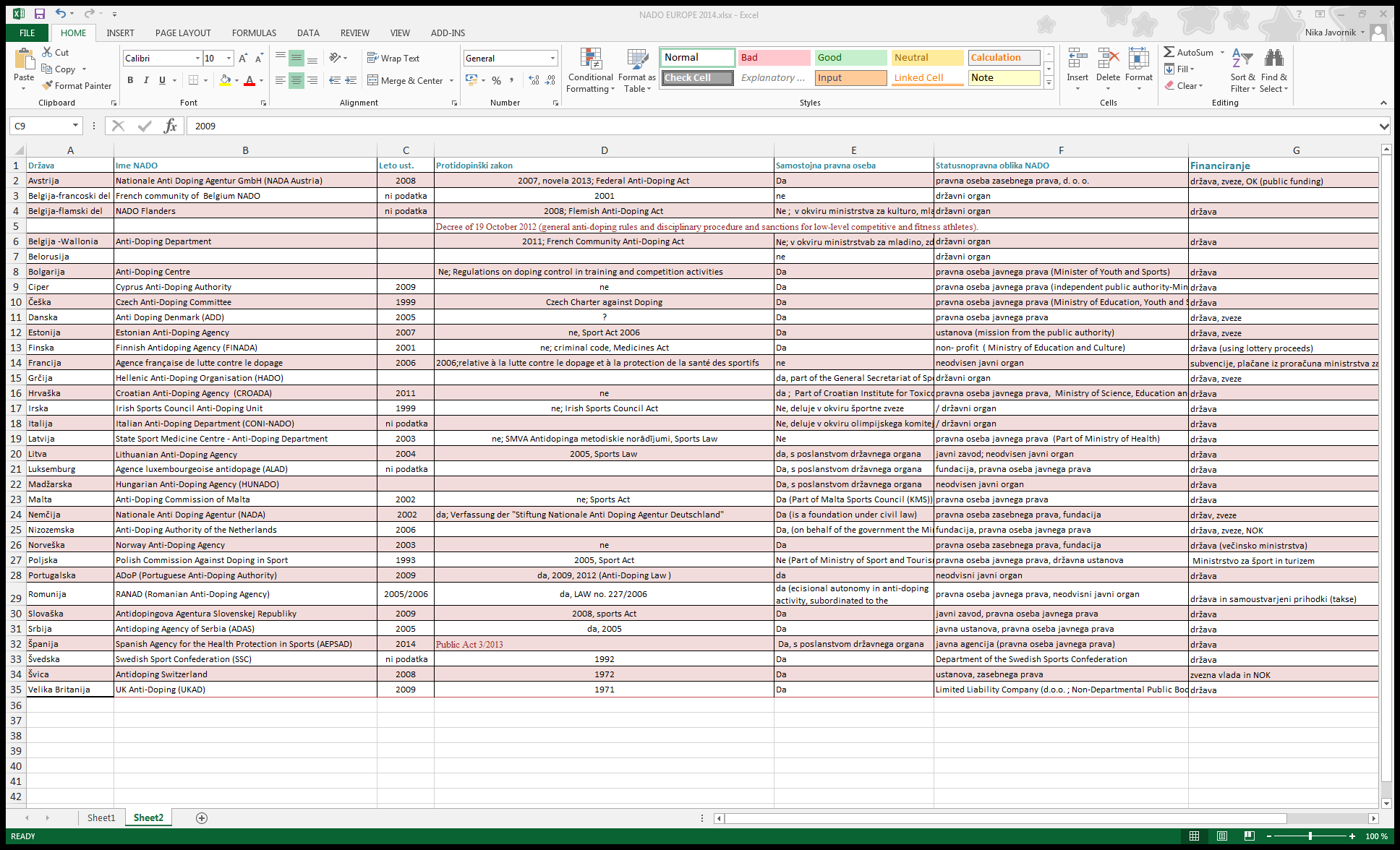 10. Izhodišča programa v letu 2015 – v luči zahtev novega KodeksaNa podlagi novega Kodeksa oziroma njegovih Mednarodnih standardov za testiranje in preiskave mora program testiranj slediti naslednjim strokovnim dokumentom:usmeritvam za delovanje biološkega potnega lista športnikov (ABP Operating Guidelines),strokovnim navodilom za specifične analize glede na šport (TDSSA 2014).Upoštevanje obeh strokovnih dokumentov bo sestavni del ocenjevanja skladnosti nacionalnega programa s Kodeksom 2015. To od SLOADO zahteva poglobljeni pristop in predvsem zelo usmerjen in strokovno podprt program testiranj.Strokovni dokumenti v osnovi postavljajo skupine športov glede na njihovo stopnjo tveganja za doping in izbor ustreznih menijev testiranj glede na fiziološke lastnosti posameznih športnih panog.Program Biološkega potnega lista sledi hematološkemu in steroidnemu modulu, ki sta sistematično vodena v programu ADAMS. Za spremljanje mora SLOADO skleniti dogovor o sodelovanju z:APMU – Athletes Passport Management Unit – skupino mednarodnih strokovnjakov, ki bo spremljala in usmerjala program ciljnega testiranja glede na rezultate posameznih profilov športnikov,ekspertno skupino – skupina mednarodnih strokovnjakov, ki bo sposobna opraviti strokovno analizo vrednosti posameznih spremenljivk v potnem listu športnika.Poleg omenjenega modela testiranj, mora SLOADO izvajati programe testiranj na nacionalnih tekmovanjih in testiranja izven tekmovanj športnikov, vključenih v nacionalno skupino za testiranje (NRTP).Glede na razširjenost in uspešnost športov v Sloveniji je ocena minimalnega števila testiranj naslednja:Športne panoge		na tekmovanjih		izven tekmovanj		skupajInd. olimp. Panoge			168			146			314Priznane panoge			28			0			28Kolektivne panoge			206			110			316Skupaj					402			256			658Glede na veljavni stroškovnik SLOADO je 658 testiranj ovrednotenih na 329.000€.SLOADO bo moral v letu 2015 (v skladu z WADA smernicami TDSSA 2014) pričeti tudi z odvzemi krvnih vzorcev za vzpostavitev krvnih bioloških potnih listov, ki so predvideni v vzdržljivostih športih. To bo dodatno povečalo letni proračun SLOADO.Natančnejša navodila bo SLOADO prejel od WADA konec oktobra, ko bodo tehnični dokumenti potrjeni.11. Zaključki in predlogiIz pregleda in ocene stanja je moč ugotoviti, da znotraj EU Slovenija zaostaja s številom opravljenih testiranj, saj smo z 22. mestom zelo na repu lestvice. Bistveno bolje smo uvrščeni na lestvici olimpijskih medalj, kjer smo 12. Žal pa izračun, da v Sloveniji napravimo samo 18 testiranj na eno olimpijsko medaljo govori o tem, da je prispevek Slovenije v svetovnem programu preprečevanja dopinga v športu ni ekvivalenten našim športnim uspehom.Če je v Sloveniji na seznam kategoriziranih športnikov uvrščenih 5.475 športnikov, potem ugotovimo, da je le slabe 4% njih vsaj enkrat testirano na letnem nivoju. Vloge in obveznosti ključnih deležnikov v športu (OKS, SLOADO) so v novem Kodeksu opredeljene na novo. Skupno vsem med drugim je: zagotoviti Nacionalni organizaciji avtonomijo in se ne vmešavati v njene operativne odločitve in dejavnosti,Spoštovati nacionalna protidopinška pravila, Omejiti ali prekiniti financiranje pri kršiteljih pravil, Spodbujati izobraževanje športnikovSpoštovati vse postopke ugotavljanja kršitev pravil in v celoti sodelovati s SLOADO in WADA.Vloga države je v 22.členu opredeljena kot Vključenost državnih organov oziroma Vlade:Vsaka vlada mora izvesti vse dejavnosti in ukrepe, potrebne za skladnost z Unescovo konvencijo,Vsaka vlada mora sprejeti zakonodajo, predpise, politike in upravne prakse za sodelovanje in deljenje informacij s protidopinškimi organizacijami ter za deljenje podatkov med protidopinškimi organizacijami, kot to predpisuje Kodeks, Vsaka vlada mora spoštovati avtonomijo nacionalne protidopinške organizacije v svoji državi ter se ne vmešavati v njene operativne odločitve in dejavnosti,Vsaka vlada mora spodbujati sodelovanje med svojimi javnimi službami ali agencijami ter protidopinškimi organizacijami, da pravočasno delijo informacije, ki bi lahko bile koristne v boju proti dopingu, z drugimi protidopinškimi organizacijami, kadar to ni pravno prepovedano,Vsaka vlada mora upoštevati dejstvo, da je arbitraža prednostni način reševanja sporov v zvezi z dopingom ter da je podvržena človekovim pravicam in temeljnim svoboščinam ter veljavnemu nacionalnemu pravu.SLOADO skladno s priporočili WADA in principi avtonomije športa ter na podlagi zaključkov in razlogov predlaga Vladi RS, da za področje boja proti dopingu oblikuje poseben protidopinški zakon. Umestitev neodvisne nacionalne organizacije SLOADO v okvir javne službe ministrstva za šport kot organizacijske enote Javnega zavoda za šport RS ni možna, saj je predvsem skupni interes, ki ga SLOADO deli s športnimi organizacijami v boju proti dopingu primarno športni interes, torej zasebni interes. Bistvo boja proti dopingu v športu je ravno v tem, da ga v okviru svoje avtonomije regulira in določa Protidopinški pravilnik SLOADO, ki je zasebni pravni akt, ki ga je sprejela zasebno pravna organizacija po predhodni potrditvi s strani WADA, ki je tudi zasebna pravna organizacija.Viri:Spletna stran WADA: https://www.wada-ama.org/en/resources/search?f[0]=field_resource_collections%3A29 ; zajeto 20.9.2014Spletna stran SLOADO: http://www.sloado.si/ zajeto 20.9.2014Council of Europe:  2009 Annual Report - T-DO (2011) 9 rev FINAL 27/10/20111 https://www.wada-ama.org/en/node/4504#.VDOKd00cRPM : 2013 Anti-Doping Testing Figures - Sport Report – WADA spletna stran, zajeto 29.9.2014Study on Doping Prevention EU COMMISSION CONTRACT AGREEMENT NUMBER EAC-2013-0617http://www.nada.at, zajeto 19. 9. 2014http://cjsm.vlaanderen.be, zajeto 19. 9. 2014http://cyprussports.org,  zajeto 9. 9. 2014http://www.antidoping.cz, zajeto 19. 9. 2014http://www.antidoping.dk/, zajeto 19. 9. 2014http://www.dif.dk, zajeto 19. 9. 2014http://www.antidoping.ee/, zajeto 19. 9. 2014http://www.antidoping.fi/, zajeto 19. 9. 2014National report FINADA 2003, IADA meeting, 14.-15. 6. 2004http://www.afld.fr/, zajeto 19. 9. 2014http://www.nada-bonn.de/, zajeto 19. 9. 2014http://www.uksport.gov.uk/, zajeto 19. 9. 2014http://www.culture.gov.uk/reference_library/consultations/6244.aspx, zajeto 19. 9. 2014http://www.irishsportscouncil.ie/, zajeto 19. 9. 2014http://www.coni.it, zajeto 19. 9. 2014http://www.antidopings.lv/5, zajeto 19. 9. 2014http://www.alad.lu/, zajeto 19. 9. 2014http://www.sportmalta.org.mt/, zajeto 19. 9. 2014http://www.dopingautoriteit.nl/, zajeto 19. 9. 2014http://www.antidoping.no/, zajeto 19. 9. 2014http://www.antydoping.pl/, zajeto 19. 9. 2014http://www.adas.org.rs/, zajeto 19. 9. 2014http://www.antidoping.sk/, zajeto 19. 9. 2014http://www.rf.se/, zajeto 19. 9. 2014http://www.antidoping.ch/, zajeto 19. 9. 2014http://www.hada.hr, zajeto 19. 9. 201412. Osnutek Protidopinškega zakonaZakon o preprečevanju dopinga v športu(ZPD)Splošne določbeČlen(Vsebina zakona)Ta zakon opredeljuje javni interes na področju preprečevanja dopinga v športu, priznava nacionalno organizacijo pristojno za preprečevanje dopinga v športu ter njene naloge in pristojnosti. Namen je spodbujanje preprečevanja dopinga v športu na ozemlju Republike Slovenije s končnim ciljem, da se doping v športu odpravi. Doping v športu je prepovedan.KOMENTAR:Osnovni in temeljni cilj zakona je spodbujanje preprečevanja dopinga v športu, pri čemer je končni cilj seveda občutno zmanjšanje oziroma popolna odprava dopinga. Država RS je pri tem, podobno, kot večina drugih držav, sprejela tako imenovani koncept »avtonomije« boja proti dopingu. To pomeni, da je doping v športu primarno urejen na avtonomni - športni ravni, s civilno pravnimi pravili. Zaradi ogrožanja zdravja, kar uporaba dopinga v športu nedvomno je, ogrožanja etičnih in moralnih načel in vzgojnih vrednot športa, pa je preprečevanje dopinga tudi v javnem interesu. Preprečevanje dopinga v športu s strani države prav tako bistveno pripomore k odpravi dopinga, s tem pa je celotni sistem preprečevanja dopinga v športu zaokrožen. Navedenega se, podobno kot celotna mednarodna skupnost, dobro zaveda tudi država RS, za ta namen, pa je bila že aktivna na naslednjih področjih:sprejela in ratificirala je UNESCO Konvencijo,podpisala Kopenhagensko deklaracijo,ratificirala Evropsko konvencijo,spremenila Kazensko zakonodajo,sprejela nov Nacionalni program 2014 – 2023 inspreminja Zakon o športu.Vendar pa so vsi zgoraj navedeni dokumenti presplošni (Evropska konvencija, UNESCO konvencija, Kopenhagenska konvencija) in jih je potrebno umestiti na nacionalnem nivoju (skladno z novim Nacionalnim program športa). Na drugi strani pa so avtonomne športne organizacije v RS, natančneje OKS-ZŠZ, ki nastopa tudi v imenu vseh nacionalnih panožnih športnih zvez, ustanovil nacionalno protidopinško organizacijo (SLOADO) in sodoben, nacionalni protidopinški pravilnik SLOADO, ki je skladen s Svetovnim protidopinškim kodeksom in mednarodnimi standardi, ki postavljajo temeljni okvir harmonizacije mednarodnih pravil in svetovni protidopinški program boja proti dopingu v športu. Ker je v Sloveniji sprejet koncept avtonomije boja proti dopingu v športu, pomeni, da je tudi preprečevanje dopinga v športu, tako kot šport v celoti, del civilne družbe. Republika Slovenija pa javni interes v zvezi s preprečevanjem dopinga v športu, skladno s slovenskimi predpisi in mednarodnimi obveznostmi, uresničuje v obliki sofinanciranja nacionalnega programa preprečevanja dopinga v športu.Iz navedenega izhaja, da se trenutno preprečevanje dopinga izvaja na avtonomni športni ravni (zlasti odkrivanje, sankcioniranje, izobraževanje, raziskovanje, itd.), vloga države pa je v financiranju. Država RS se je jasno zavezala boju proti dopingu v športu s podpisom in ratifikacijo UNESCO Konvencije, katere sestavni del so tudi Mednarodni standardi, Evropske Konvencije, prodajo in prekupčevanje dopinških snovi pa je opredelila kot kaznivo dejanje (KZ-1). Zaenkrat priznava tudi protidopinški pravilnik SLOADO, ki je po svoji naravi in vsebini pravilnik civilno pravne narave. Neformalno je podprla OKS-ZŠZ, ki je ustanovil SLOADO, ki je samostojna pravna oseba in deluje neodvisno v skladu z svetovnim protidopinškim programom. Država RS prispeva znaten del sredstev za financiranje protidopinškega programa, sicer izvajanega na zasebno pravni ravni.Ker je za izvajanje svetovnega protidopinškega programa na nivoju Slovenije še vedno podhranjeno in ni v skladu s pričakovanji mednarodnih konvencij in Kodeksa, je namen tega zakona: jasno umestiti vlogo države v preprečevanju dopinga v športu, pri čemer se ohrani načelo »avtonomije« preprečevanja dopinga v športu. Glavna naloga države je ustvariti in zagotavljati pogoje za usklajen in učinkovit program preprečevanja dopinga v športu na področju RS. Država svojo nalogo izpolni predvsem s financiranjem nacionalnega protidopinškega programa, programiranjem preprečevanja uporabe prepovedanih snovi in postopkov v športu (uvedbo ukrepov za nadzor proizvodnje, pretoka, uvoz, razdeljevanja in prodaje prepovedanih snovi in postopkov), s spodbujanjem aktivnosti na področju raziskovanja in izobraževanja, ostalo pa prepusti v izvajanje športni avtonomiji. Zakon tako jasno razmeji javni in zasebni interes, ki je prevladujoč v preprečevanju dopinga v športu.člen(Doping)Doping v športu pomeni uporabo prepovedanih snovi in prepovedanih postopkov za izboljšanje tekmovalnih rezultatov oziroma osebnih dosežkov in estetskih učinkov. Doping po tem zakonu pomeni kršitev enega ali več protidopinških pravil v športu, kot so opredeljena v Mednarodni konvenciji proti uporabi nedovoljenih snovi v športu, ratificirani dne 11.12.2007 (Uradni list RS, št. 15/2007) in z njo skladnimi pravili avtonomnih športnih subjektov, zlasti s pravili Svetovnega protidopinškega kodeksa, ki ga je sprejela Svetovna protidopinška agencija in pravili nacionalne protidopinške organizacije po tem zakonu.KOMENTAR:Doping pomeni kršitev protidopinških pravil v športu, zlasti vendar ne omejeno na kršitev:Protidopinškega pravilnika SLOADO,Svetovnega protidopinškega kodeksa in mednarodnih standardov,Kršitev protidopinških pravil mednarodnih športnih zvez.Za kršitev enega ali več protidopinških pravil gre v naslednjih primerih:Prisotnost prepovedane snovi ali njenih presnovkov (metabolitov) ali označevalcev (markerjev) v športnikovem vzorcu;Uporaba ali poskus uporabe prepovedane snovi ali prepovedanega postopka s strani športnika;Izogibanje odvzemu vzorca, zavračanje ali nepristop k odvzemu vzorca;Kršitve v zvezi z lokacijo;Nedovoljeno poseganje ali poskus nedovoljenega poseganja v kateri koli del postopka kontrole dopinga;Posest prepovedane snovi ali prepovedanega postopka;Trgovanje ali poskus trgovanja s katero koli prepovedano snovjo ali prepovedanim postopkom;Dajanje ali poskus dajanja prepovedane snovi ali omogočanje prepovedanega postopka kateremu koli športniku na tekmovanju ali dajanje ali poskus dajanja prepovedane snovi ali omogočanje prepovedanega postopka, ki sta prepovedana tudi izven tekmovanja, kateremu koli športniku izven tekmovanja;UdeležbaPrepovedano sodelovanjeZa izjeme od kršitve protidopinških pravil tega člena v točkah a., b., f, g. in h. gre, če uporaba temelji na terapevtski izjemi.Doping v športu primarno urejajo protidopinška pravila avtonomnih športnih organizacij. Protidopinška pravila, podobno kot ostala športna pravila, urejajo pogoje pod katerimi se šport odvija. Predmetni zakon se torej pri definiciji dopinga sklicuje na civilno pravna pravila avtonomnih športnih organizacij. Podoben način je izbral tudi KZ-1. Temeljni razlog za takšno opredelitev je spremenljivost protidopinških pravil (zlasti glede prepovedanih snovi in postopkov), zato zakon, ki je bolj tog kar se tiče spreminjanja, ni primeren, da bi natančneje definiral doping. Navedene so 3 najpomembnejše vrste protidopinških pravilnikov. Prvi je zagotovo Protidopinški pravilnik SLOADO, ki mu daje ta zakon splošno veljavnost, naslednji je zagotovo najpomembnejši svetovni dokument v boju proti dopingu – WADA Kodeks, nazadnje pa velja omeniti tudi pravila mednarodnih športnih organizacij.Zastavlja se vprašanje ali ta zakon posega v 87. čl. Ustave s katerim je določeno, da pravice in obveznosti državljanov ter drugih oseb lahko državni zbor določa samo z zakonom. Menimo, da v konkretnem primeru naveden člen ne predstavlja ovire. Doping je v športu namreč primarno reguliran na civilno pravni ravni, država sodeluje v boju samo v okviru javnega interesa (predvsem financiranje). Delovanje v športu je interesno in prostovoljno (1. člen Zakona o športu), iz česar sledi, da športniki prostovoljno sprejmejo pravila športa, med katere spada tudi preprečevanje dopinga. Navedeno pomeni, da zakon ne prelaga urejanja pravic in obveznosti na drugega (npr. na civilno pravno organizacijo), saj gre primarno za civilno pravno materijo, temveč samo v okviru javnega interesa dopolnjuje preprečevanje dopinga v športu.člen(Pomen izrazov)Posamezni izrazi po tem zakonu imajo naslednji pomen:Avtonomna športna institucija je organizacija zasebnega prava, ki je skladno s pravili športa pristojna za sprejemanje in uveljavljanje protidopinških predpisov v športu, kamor spada zlasti Svetovna agencija proti dopingu, ustanovljena po švicarskem pravu 10. novembra 1999 in nacionalna organizacija proti dopingu po tem zakonu,Javni interes na področju športa je v skladu z zakonom, ki ureja šport, interes za zagotavljanje možnosti za kakovostno športno udejstvovanje s povečanjem dostopnosti do športa za prebivalce Republike Slovenije na državni in lokalnih ravneh (v nadaljnjem besedilu: javni interes za šport) ter interes za zaščito zdravja, etičnih načel in vzgojnih vrednot športa.Kontrola dopinga so vsi koraki ali postopki, ki vključujejo načrtovanje razporeditve testiranj do končnega stanja ob pritožbi, vključno z vsemi koraki in s postopki med tem, kot na primer posredovanje podatkov o lokaciji, odvzem vzorcev in ravnanje z njimi, laboratorijska analiza, terapevtske izjeme, upravljanje z rezultati in obravnavanje.Nacionalna panožna športna zveza je zveza društev, registrirana v skladu z zakonom, ki ureja društva in včlanjenja v OKS-ZŠZ v skupino nacionalnih panožnih športnih zvez.Spremljajoče osebje obsega tudi strokovne delavce in zasebne delavce v športu v skladu z zakonodajo, ki ureja šport.Svetovna protidopinška agencija (SPA) pomeni ustanovo s tem imenom, ustanovljeno po švicarskem pravu 10. novembra 1999;Športne organizacije so izvajalci letnega programa športa v skladu z zakonom, ki ureja šport.Športnik je vsaka fizična oseba, ki sodeluje v športnih dejavnostih v Republiki Sloveniji, zlasti vsak posameznik, ki je registriran pri nacionalni panožni športni zvezi ali tekmuje v uradnih tekmovalnih sistemih nacionalnih panožnih športih zvez ali sodeluje na športnih prireditvah v Republiki Sloveniji.Ugotovljena kršitev protidopinških pravil v športu je odločitev pristojnega organa, s katero je bil posameznik spoznan za krivega in zoper takšno odločitev v skladu s protidopinškimi predpisi v športu ni več možna pritožba. Odločitev skladno s pravili Nacionalne organizacije za boj proti dopingu se šteje za ugotovljeno kršitev protidopinških predpisi v športu. Uporaba prepovedanih snovi pomeni nanos, zaužitje, vbrizg ali porabo na kakršne koli načine katere koli prepovedane snovi ali uporabo kateregakoli prepovedanega postopka.Prepovedane snovi in prepovedani postopki so vse snovi ali razredi snovi ter vsi postopki, ki so kot taki opisani na Listi prepovedanih snovi in postopkov.Listi prepovedanih snovi in postopkov je obvezni mednarodni standard v katerem so navedene prepovedane snovi in prepovedani postoki. Mednarodni standardi so se razvili kot obvezni del svetovnega protidopinškega programa.Naconalna protidopinška organizacija je subjekt, ki mu vsaka država določi prvenstveno pooblastilo in odgovornost za sprejemanje in izvajanje protidopinških pravil, usmerjanje jemanja vzorcev, upravljanje z rezultati in za izvajanje obravnav na nacionalni ravni. Država po tem zakonu predstavlja javni sektor, ki ga sestavljajo: 1) državni organi in uprave samoupravnih lokalnih skupnosti, 2) javne agencije, javni skladi, javni zavodi in javni gospodarski zavodi, 3) druge osebe javnega prava, če so posredni uporabniki državnega proračuna ali proračuna lokalne skupnosti.Lokalne skupnosti so definirane s predpisi, ki urejajo lokalno samoupravo.Javni interes na področju preprečevanja dopinga v športučlen(Nosilci javnega interesa)Država, lokalne skupnosti in druge pravne osebe, ki jih država oziroma lokalne skupnosti ustanovijo z namenom razvoja športa, skrbijo tudi za uresničevanje javnega interesa na področju preprečevanja dopinga v športu.Za uresničevanje javnega interesa v skladu s tem zakonom skrbijo zlasti:Država,Lokalne skupnosti,Fundacija za financiranje športnih organizacij v Republiki Sloveniji (v nadaljevanju: Fundacija za šport).Cilji uresničevanja javnega interesa so: varovanje etičnih vrednot in zaščita integritete športa;varovanje športnikovega zdravja;spoštovanje človekovo dostojanstvo in zagotoviti enakost vseh športnikov;spodbujanje preventivnih programov v športnih organizacijah.KOMENTAR:Javni interes je opredeljen v Nacionalnem programu športa 2014-20123, ki ga udejanjajo nosilci in izvajalci slovenskega športa. Na področju preprečevanja dopinga v športu ali bolje varovanju vrednot in integritete športa je nosilec NPŠ nacionalna protidopinška organizacija, v javnem interesu pa je, da se zagotavlja možnost za zdravo, etično čisto in športno enakopravno ter kakovostno športno udejstvovanje v športu. Zato država zagotavlja financiranje SLOADO iz javnih sredstev.člen(Obseg javnega interesa)Javni interes se uresničuje z: zagotavljanjem finančne podpore za nacionalni program boja proti dopingu, ki ga izvaja SLOADO, zagotavljanjem finančne podpore programom testiranj (na in izven tekmovanj na nacionalnem nivoju);podporo in sofinanciranjem raziskovalnih dejavnosti na področju boja proti dopinguzagotavljanjem financiranja in sodelovanja z nacionalno protidopinško organizacijo na področju izobraževanja, ozaveščanja in informiranja. Sredstva za uresničevanje javnega interesa po tem zakonu na ravni države in lokalnih skupnosti se zagotavljajo iz državnega proračuna in proračuna lokalnih skupnosti ter iz sredstev Fundacije za šport.KOMENTAR:Država  kot podpisnica Kodeksa je dolžna zagotoviti v okviru svojih sredstev, finančno podporo za nacionalni program boja proti dopingu, vključno s programom testiranja, izobraževalnimi, raziskovalnimi in informativnimi dejavnostmi. Določi se, da se za uresničevanja javnega interesa v športu skrbi tako na državnem kot tudi na lokalnem nivoju. Podlaga, da se lahko kasneje določi finančni prispevek lokalnih skupnosti. Globalni cilj javnega interesa na področju boja proti dopingu je odprava prevar (goljufij) v športu in s tem omogočiti posameznikom sodelovanje v športu brez dopinga, s čimer se izboljša zdravje in enakost športnikov, varuje pa se tudi njihov ekonomski položaj, načela poštene igre, prispevati k odpravi dopinga v športu.  člen(Omejitev financiranja)Kakršnakoli finančna pomoč povezana s športom dana s strani države, lokalnih skupnosti ali Fundacije za šport je možna samo pod pogoji določenimi v tem členu. Za finančno pomoč se zlasti štejejo sredstva dana z namenom izvajanja nacionalnega programa športa (letni program športa) v skladu z zakonom, ki ureja šport.Država, lokalne skupnosti in Fundacija za šport nemudoma zadržijo vso s športom povezano finančno ali drugo pomoč posameznim športnikom ali spremljajočemu osebju, ki začasno ne smejo tekmovati ali sodelovati v športu zaradi kršenja protidopinških pravil. V kolikor je bila takšna finančna pomoč že izplačana ima država, lokalne skupnosti ali Fundacija za šport pravico vso finančno pomoč zahtevati nazaj.Država, lokalne skupnosti in Fundacija za šport delno ali v celoti zadržijo finančno ali drugo s športom povezano pomoč športni organizaciji oziroma organizatorju športne prireditve, ki ne ravna v skladu z nacionalnimi protidopinškimi predpisi. V kolikor je bila finančna pomoč že izplačana ima država, lokalne skupnosti ali Fundacija za šport pravico vso finančno pomoč zahtevati nazaj.KOMENTAR:Namen člena je zagotoviti, da posamezniki oziroma pravne osebe, ki delujejo v športu, ne morejo biti financirane oziroma prejemati kakršnokoli pomoč s strani države. Zakon gre še dlje in določa, da kršitev protidopinških predstavlja možnost, da dajalec pomoči zahteva denar nazaj. Tretji odstavek določa kršitev protidopinških pravil kot razlog za odpoved pogodbe o zaposlitvi v javnem sektorju, pri čemer je javni sektor definiran podobno kot v Zakonu o javnih uslužbencih. Ugotovljena kršitev protidopinških pravil je definirana kot odločitev pristojnega organa, s katero je bil posameznik v skladu s protidopinškimi pravili v športu spoznan za krivega in zoper katero v skladu s protidopinškimi pravili v športu ni več možna pritožba. Zadnji odstavek se nanaša na omogočanje preiskovanja protidopinških kršitev v javnem sektorju.Osrednja nacionalna protidopinška organizacijačlenPristojna organizacija za izvajanje programov preprečevanja dopinga v športu  na ozemlju Republike Slovenije je Slovenska antidoping organizacija (v nadaljevanju SLOADO).SLOADO je ustanovljena kot pravna oseba zasebnega prava s strani Olimpijskega komiteja Slovenije – Združenja športnih zvez (OKS-ZŠZ), katere pravna ureditev temelji na Zakonu o zavodih (Uradni list RS, št. 12/91, 8/96, 36/00, 127/06 ).Podrobnejšo organizacijo, poslovanje in naloge SLOADO ureja statut organizacije.SLOADO je pri izvajanju svojih nalog samostojna in neodvisna.KOMENTAR:Slovenska protidopinška organizacija je pravna oseba zasebnega prava, ustanovljena s strani OKS-ZŠZ. Država s tem sledi načelnemu stališču, da je preprečevanje dopinga primarno urejeno na avtonomni ravni. SLOADO je osrednja nacionalna organizacija v smislu UNESCO konvencije, katera v največji meri skrbi za preprečevanje dopinga v Sloveniji. Država tako izvedbeno raven preprečevanja dopinga v športu prizna civilno pravni organizaciji, z drugimi besedami športu samemu. Država je prav tako zavezana k  financiranju SLOADO, za ta namen pa ima tudi svoje člane v upravnem odboru SLOADO (in sicer en član iz Ministrstva pristojnega za šport in en član iz Fundacije za šport).člen(Naloge in pristojnosti)SLOADO pri svojem delovanju izvaja naloge in pristojnosti v skladu s protidopinškim pravilnikom, ki velja na ozemlju Republike Slovenije (v nadaljevanju: Protidopinški pravilnik SLOADO);SLOADO ima pristojnosti in opravlja naslednje naloge na omenjenem področju:sprejema, obnavlja in spreminja Protidopinški pravilnik SLOADO, načrtuje, koordinira, izvaja, nadzira, preverja, vodi postopek in zagovarja izboljšave v zvezi s kontrolo dopinga;zagotavlja neodvisen in pravičen disciplinski in pritožbeni postopek v primeru kršitev protidopinških pravil, koordinira delo z drugimi protidopinškimi organizacijami in ostalimi avtonomnimi športnimi institucijami;sodeluje z javnimi organi v preiskavah pri preprečevanju dopinga v športu, spodbuja raziskave proti dopingu;kjer je predvideno financiranje v kakršnikoli obliki, zlasti v smislu 5. člena tega zakona, predlaga zadržanje pristojnemu organu oziroma zadrži financiranje za obdobje izločitve kateregakoli športnika/ce ali spremljajočega osebja, ki je kršil/a pravila proti dopingu;načrtuje, izvaja in nadzoruje programe obveščanja, vzgoje in izobraževanja na področju boja proti dopingu;usposablja, izobražuje in podeljuje nacionalne licence uradnikom za kontrolo dopinga;pripravlja in sprejema Nacionalni program boja proti dopingu; posreduje pristojnemu državnemu tožilstvu vse podatke in informacije, do katerih pride pri opravljanju svojih nalog in ki kažejo na sum storitve kaznivega dejanja;izvaja vse druge naloge v obsegu in na način opredeljen v Protidopinškem pravilniku SLOADO, Statutu SLOADO in v drugih mednarodnih dokumentih.KOMENTAR: SLOADO, kot osrednja nacionalna  organizacija za boj proti dopingu, opravlja naloge in pristojnosti na področju preprečevanja dopinga v športu. SLOADO deluje usklajeno s svetovnim programom boja proti dopingu ter zagotavlja učinkovit nacionalni program na področju preprečevanja dopinga v športu. SLOADO je v ta namen sprejel pravila, ki morajo biti v skladu z določili UNESCO konvencije in Kodeksom s spremljajočimi dokumenti, ki jih je sprejela WADA. člen(Nacionalni protidopinški pravilnik)Nacionalni protidopinški pravilnik je Protidopinški pravilnik SLOADO s katerim se podrobno in celovito uredi organizacija in postopek preprečevanja dopinga, zlasti organizacija in postopek doping kontrol, odločanje o kršitvah protidopinških pravil v športu in sankcije za kršitve protidopinških predpisov v športu.Protidopinški pravilnik SLOADO velja za vse športnike, športnikovo spremljajoče osebje, športne organizacije in prireditelje športnih tekmovanj.KOMENTAR:Zakon se dotika tudi Protidopinškega pravilnika SLOADO in mu daje obvezno naravo za vse subjekte športa v Republiki Sloveniji. Člen(Izvršitev odločb)Odločbe disciplinskih organov SLOADO, prve in druge stopnje, imajo v delu o stroških postopka in morebitni finančni sankciji moč izvršilnega naslova.KOMENTAR: Gre za izredno neposredno zakonsko določilo, ki daje odločbi prvostopenjskega disciplinskega in drugostopenjskega pritožbenega organa SLOADO, v delu o stroških in finančni sankciji, lastnost izvršilnega naslova skladno z Zakonom o izvršbi in zavarovanju (Uradni list RS, št. 51-2303/1998). Odločba je lahko podlaga za sodno izvršbo.člen(Financiranje)Finančna sredstva za opravljanje svoje dejavnosti SLOADO pridobiva predvsem od:države,lokalnih skupnosti,Fundacije za šport iniz drugih virov, skladno z nacionalno zakonodajo. KOMENTAR: Podlago za financiranje nacionalne protidopinške organizacije dajejo mednarodni pravni akti, ki predstavljajo pravno podlago svetovnemu boju proti dopingu (Evropska konvencija proti dopingu v športu (EKDŠ, 16.11.1989), Kopenhagenska deklaracija (marec 2003), Mednarodna konvencija proti dopingu v športu (UNESCO) (19.10.2005),WADA Kodeks z mednarodnimi standardi). Akti so zavezujoči tako za športne organizacije, kot tudi za vlade posameznih držav podpisnic. Le te so se s sprejemom navedenih aktov zavezale k zagotavljanju pogojev za delo nacionalnih protidopinških organizacij. Nacionalna protidopinška organizacija pridobiva sredstva za delovanje tudi iz sredstev ustanovitelja, s plačili za storitve na trgu in iz drugih virov na način in pod pogoji, določenimi z Zakonom o zavodih (Uradni list RS, št. 12/91, 8/96, 36/00, 127/06 ) in aktom o ustanovitvi SLOADO.Obdelava osebnih podatkov in dolžnost varovanja zaupnih podatkovčlen(Dolžnost varovanja zaupnih podatkov)Osebe, ki na kakršen koli način sodelujejo s SLOADO pri izvajanju njenih nalog in pri tem pridejo v stik z zaupnimi podatki, morajo te podatke varovati kot zaupne, v skladu s predpisi, ki določajo varstvo teh podatkov.KOMENTAR: Zakon se dotika tudi varovanja zaupnih podatkov, skladno z veljavno nacionalno zakonodajo iz omenjenega področja v Republiki Sloveniji. člen(Obdelava osebnih podatkov)SLOADO lahko, skladno z opredelitvijo pojma obdelave osebnih podatkov v zakonu, ki ureja varstvo osebnih podatkov, obdeluje osebne podatke in zbirke osebnih podatkov, ki so potrebni za izvajanje njenih nalog.KOMENTAR:Zakon se dotika tudi obdelave osebnih podatkov skladno z veljavno nacionalno zakonodajo iz omenjenega področja v Republiki Sloveniji. Sodelovanje z drugimi organičlenZa izvajanje nalog SLOADO morajo državni organi, organi lokalnih skupnosti, nosilci javnih pooblastil ter druge osebe in organizacije, ki razpolagajo s podatki, potrebnimi za preprečevanje dopinga v športu, SLOADO na njeno zahtevo brezplačno posredovati zahtevane podatke.členSLOADO mora v okviru izvajanja ukrepov za omejitev in preprečevanje dostopnosti prepovedanih snovi in prepovedanih postopkov sodelovati s carino, policijo in pristojnimi inšpektorati. KOMENTAR:Med ukrepi za preprečevanje in omejitev dostopnosti prepovedanih snovi in prepovedanih postopkov posameznikom in pravnim osebam (preprečevanje distribucije prepovedanih snovi in postopkov v celotnem športu) so ukrepi za nadzor proizvodnje, pretoka, uvoza, razdeljevanja in prodaje. Prehodne in končne določbečlen(Nacionalna organizacija proti dopingu)Nacionalna protidopinška organizacija je po tem zakonu Slovenska antidoping organizacija, zasebni zavod za preprečevanje dopinga v športu, Ljubljana, skrajšana firma: SLOADO, Ljubljana, Celovška cesta 25, 1000 Ljubljana, matična št. 6450075000, datum vpisa v sodni register: 25.09.2013, ki je bila ustanovljena s strani Olimpijskega komiteja Slovenije – Združenje Športnih Zvez, Celovška cesta 25, 1000 Ljubljana.SLOADO, Ljubljana deluje po nacionalnem pravilnika z dne ________, ki je bil sprejet dne __.12.2014 s strani UO SLOADO in se imenuje Protidopinški pravilnik SLOADO.člen(Veljavnost)Ta zakon začne veljati petnajsti dan po objavi v Uradnem listu RS.Državni zbor RSŠTEVILO TESTIRANJŠTEVILO TESTIRANJŠTEVILO TESTIRANJŠTEVILO TESTIRANJŠTEVILO TESTIRANJŠTEVILO TESTIRANJŠTEVILO TESTIRANJURINURINURINKRIKRIKRIURIN+KRIDRŽAVAIC* urinOOC** urinskupaj urinIC* kriOOC* kriskupaj kriskupaj1Nemčija 91465647478023123179402Italija 52641101636524620545172673Združeno kraljestvo 23491688403738942281156594Švedska 13542221357511485936935Poljska 1815134731624151932006Portugalska 17868692655020320330617Romunija 1509113626453010613629178Finska 1418143028480272729029Belgija 15377742311000231110Nizozemska 1206869207501111209711Danska 6408601500000150012Grčija 1003335133873073148413Češka 1079299137803838145414Avstrija 34810471395268141115Španija 98277105922022110316Madžarska 33655989507373104117Irska 271427698014914999618Hrvaška 31826358100058119Bolgarija 32916749600049620Ciper 2642328700028721Luksemburg 184272111301323722Slovenija 1328521700021723Slovaška 9110419500019524Latvija 4211816000016025Malta 1141512900012926Estonija 339512800012827Litva 9475650566Francija ni podatkani podatkani podatkani podatkani podatkani podatkani podatkaDRŽAVAŠt. testiranj na tekmovanjihDRŽAVAŠt. testiranj na tekmovanjih1Italija 526415Avstrija 3482Združeno kraljestvo 234916Madžarska 3363Poljska 181517Bolgarija 3294Portugalska 178618Hrvaška 3185Belgija 153719Irska 2716Romunija 150920Ciper 2647Finska 141821Luksemburg 1848Švedska 135422Slovenija 1329Nizozemska 120623Malta 11410Češka 107924Slovaška 9111Grčija 100325Latvija 4212Španija 98226Estonija 3313Nemčija 91427Litva 914Danska 640Francija ni podatkaDRŽAVAŠt. testiranj izven tekmovanjDRŽAVAŠt. testiranj izven tekmovanj1Nemčija 656415Grčija 3352Švedska 222116Češka 2993Združeno kraljestvo 168817Hrvaška 2634Finska 143018Bolgarija 1675Poljska 134719Latvija 1186Romunija 113620Slovaška 1047Italija 110121Estonija 958Avstrija 104722Slovenija 859Portugalska 86923Španija 7710Nizozemska 86924Litva 4711Danska 86025Luksemburg 2712Belgija 77426Ciper 2313Madžarska 55927Malta 1514Irska 427Francijani podatkaDRŽAVAPOI LondonZOI Sočiskupaj DRŽAVAPOI LondonZOI Sočiskupaj 1Združeno kraljestvo 6546915Litva 9092Nemčija 44196316Finska 3583Francija 34154917Hrvaška 6174Nizozemska 20244418Latvija 2465Italija 2883619Slovaška 4156Švedska 8152320Belgija 3037Češka 1081821Grčija 2028Madžarska 1801822Bolgarija 2029Avstrija 0171723Estonija 20210Španija 1701724Portugalska 10111Poljska 1061625Ciper 10112Slovenija 481226Irska 00013Romunija 90927Luksemburg 00014Danska 90928Malta 000Olimpijske igreOlimpijske igreOlimpijske igreŠteviloŠteviloDRŽAVALondonSočiskupaj testovtest/med.1Portugalska 101306130612Belgija 30323117703Grčija 20214847424Finska 35829023635Romunija 90929173246Ciper 1012872877Bolgarija 2024962488Italija 2883672672029Poljska 10616320020010Danska 909150016711Švedska 81523369316112Nemčija 441963794012613Avstrija 0171714118314Hrvaška 6175818315Združeno kraljestvo 6546956598216Češka 1081814548117Španija 1701711036518Estonija 2021286419Madžarska 1801810415820Nizozemska 20244420974821Slovaška 4151953922Latvija 2461602723Slovenija 48122171824Litva 90966725Francija 3415490Ni podatka26Irska 00099627Luksemburg 00023728Malta 000129ŠT. TESTIRANJ - SVETŠT. TESTIRANJ - SVETŠT. TESTIRANJ - SVETŠT. TESTIRANJ - SVETŠT. TESTIRANJ - SVETŠT. TESTIRANJ - SVETŠT. TESTIRANJ - SVETŠT. TESTIRANJ - SLOVENIJAŠT. TESTIRANJ - SLOVENIJAŠT. TESTIRANJ - SLOVENIJAURINURINURINKRIKRIKRIURIN+KRIURIN***URIN***URIN***ŠPORTIC* urinOOC** urinskupaj urinIC* kriOOC** kriskupaj kriskupajIC* urinOOC** urinskupaj urin1Kolesarstvo1194416521284654925841076306172514392Nogomet2114155452668649417366728020920923Atletika139321019724129175656831257911610264Plavanje42754090836512114026188870995Košarka349219335425804112156670006Judo2575187244472272945050337Veslanje1538266041983111414544880558Kajak/kanu1600216837683113016140900119Triatlon17351420315547165212357901110Tek na smučeh10441121216512157169250304411Biatlon1240100422440949424320101012Strelstvo17666022368000236800013Alpsko smučanje486115116370434317230131314Taekwoon-do8537321585123159101115Deskanje32040972901173106616Ski Cross31838169900069901117Smučarski skoki23826450207751605518Nordijska kombinacija134229363413173970112011201220132014208.000,00 €178.699,00 €230.900,00 €189.195,00 €2011201220132014*SKUPAJŠPORTNIKI1352603913851171TRENERJI103209312OZAVEŠČANJE378112.6565953640ŠPORTNI ODDELKI SŠ11725973932162RAZNO (študenti, zdravniki, …)354149503*do septembra 20147788